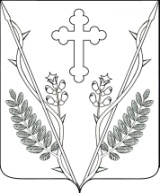 СоветВеселовского сельского поселенияПавловского районаР Е Ш Е Н И Е            23.03.2023		   	                                                        № 47/169ст-ца ВеселаяОб утверждении Правил благоустройства и содержания территории Веселовского сельского поселенияПавловского района Краснодарского краяВ соответствии с Федеральным законом от 06.10.2003 № 131-ФЗ «Об общих принципах организации местного самоуправления в Российской Федерации», приказом министерства строительства и жилищно-коммунального хозяйства Российской Федерации от 29.12.2021 №1042/пр «Об утверждении методических рекомендаций по разработке норм и правил по благоустройству территорий муниципальных образований», Уставом Веселовского сельского поселения Павловского района Краснодарского края, Совет депутатов Веселовского сельского поселения Павловского района Краснодарского края   р е ш и л:1. Утвердить Правила благоустройства и содержания территории Веселовского сельского поселения Павловского района Краснодарского края в соответствии с Приложением.2. Признать утратившими силу: Решения Совета депутатов Веселовского сельского поселения  Павловского района от 05.09.2018 года № 62/233 «Об утверждении правил благоустройства территории Веселовского сельского поселения Павловского района», от 15.11.2019 года № 3/12 «О внесении изменений в решение Совета Веселовского сельского поселения Павловского района от 05.09.2018 года № 62/233 «Об утверждении правил благоустройства территории Веселовского сельского поселения Павловского района», от 19.03.2021 года «О внесении изменений в решение Совета Веселовского сельского поселения Павловского района от 05.09.2018 года № 62/233 «Об утверждении правил благоустройства территории Веселовского сельского поселения  Павловского района» и от 26.05.2022 года «О внесении изменений в решение Совета Веселовского сельского поселения Павловского района от 05.09.2018 года № 62/233 «Об утверждении правил благоустройства территории Веселовского сельского поселения  Павловского района».3. Разместить настоящее решение Совета Веселовского сельского поселения Павловского района на официальном интернет-сайте http://admveselovskoesp.ru/.4. Контроль за выполнением настоящего решения оставляю за собой.5. Решение вступает в силу со дня его официального обнародования.Глава Веселовского сельского поселения Павловского района                                                         Ю.В. Яковченко                                                                         УТВЕРЖДЕНЫ                                                                                  решением Совета Веселовского сельского поселения                                                                                            Павловского районаот________________ № _____Правила благоустройства и содержания территории Веселовского сельского поселения Павловского района Краснодарского края1. Общие положения1.1. Настоящие Правила благоустройства и содержания территории Веселовского сельского поселения Павловского района Краснодарского края (далее – Правила) устанавливают требования к элементам и объектам благоустройства, порядок и требования по содержанию и уборке территорий Веселовского сельского поселения Павловского района Краснодарского края, в том числе по сезонам года, порядок содержания зеленых насаждений, малых архитектурных форм, нестационарных торговых объектов, нестационарных объектов сферы услуг, элементов благоустройства, определяют порядок выполнения работ по ремонту и окраске фасадов зданий, порядок сбора и вывоза твердых и жидких бытовых отходов, эксплуатации дорог, освещения территории, доступности среды территории, праздничного оформления территории, формы и механизмы общественного участия, а также предусматривают ответственность за нарушение настоящих Правил.Правила направлены на повышение уровня благоустройства и содержания территории Веселовского сельского поселения Павловского района Краснодарского края (далее – территории Веселовского сельского поселения) и создание благоприятной для жизни и здоровья людей среды обитания.1.2. В настоящих Правилах содержатся основные нормы и правила благоустройства территории Веселовского сельского поселения в целях формирования комфортной, современной, безопасной и привлекательной городской среды, под которой для целей настоящих Правилах понимается совокупность природных, архитектурно-планировочных, экологических, социально-культурных и других факторов, характеризующих среду обитания в Веселовском сельском поселении и определяющих комфортность проживания на такой территории.1.3. Правовое регулирование отношений в сфере благоустройства и содержания территории сельского поселения осуществляется в соответствии с Конституцией Российской Федерации, Гражданским кодексом Российской Федерации, Федеральным законом от 06.10.2003 № 131-ФЗ «Об общих принципах организации местного самоуправления в Российской Федерации», иными федеральными законами и нормативными правовыми актами Российской Федерации, Методическими рекомендациями по разработке норм и правил по благоустройству территорий муниципальных образований, утвержденными приказом министерства строительства и жилищно-коммунального хозяйства Российской Федерации от 29.12.2021 №1042/пр, Законом Краснодарского края от 23 июля 2003 года № 608-КЗ «Об административных правонарушениях», иными краевыми законами и нормативными правовыми актами Краснодарского  края, Уставом Веселовского сельского поселения Павловского района, иными муниципальными правовыми актами администрации Веселовского сельского поселения Павловского района и настоящими Правилами.1.4. В настоящих Правилах к объектам благоустройства Веселовского сельского поселения относятся территории Веселовского сельского поселения, на которых осуществляется деятельность по благоустройству:- различные элементы планировочной структуры населенного пункта;- территории общего пользования (в том числе площади, улицы, скверы, парки и другие территории, которыми беспрепятственно пользуется неограниченный круг лиц) (далее - общественные территории);- территории, прилегающие к многоквартирным домам, с расположенными на них объектами, предназначенными для обслуживания и эксплуатации таких домов, и элементами благоустройства этих территорий, в том числе парковками (парковочными местами), тротуарами и автомобильными дорогами, включая автомобильные дороги, образующие проезды к территориям, прилегающим к многоквартирным домам (далее - дворовые территории);- детские игровые и детские спортивные площадки;- спортивные площадки, спортивные комплексы для занятий активными видами спорта, площадки, предназначенные для спортивных игр на открытом воздухе, спортивно-общественные кластеры (далее - спортивные площадки);- пешеходные коммуникации (в том числе пешеходные тротуары, дорожки, тропы, аллеи, пешеходные улицы и зоны);- места размещения нестационарных торговых объектов;- проезды, не являющиеся элементами поперечного профиля улиц и дорог (в том числе местные, внутридворовые проезды, проезды хозяйственные для посадки и высадки пассажиров, для автомобилей скорой помощи, пожарных, аварийных служб, проезды на площадках, а также проезды, обеспечивающие возможность въезда-съезда транспортных средств на улицу или дорогу с пересекаемых или примыкающих улиц, или дорог и с прилегающих территорий);- площадки для отдыха и досуга, проведения массовых мероприятий, размещения аттракционов и другие;- площадки, предназначенные для хранения транспортных средств (в том числе плоскостные открытые стоянки автомобилей и других мототранспортных средств, коллективные автостоянки (далее - автостоянки), парковки (парковочные места);- зоны транспортных, инженерных коммуникаций;- контейнерные площадки и площадки для складирования отдельных групп коммунальных отходов;- другие территории Веселовского сельского поселения.1.5. В соответствии с пунктом 38 статьи 1 Градостроительного кодекса Российской Федерации к элементам благоустройства относятся декоративные, технические, планировочные, конструктивные устройства, элементы озеленения, различные виды оборудования и оформления, в том числе фасадов зданий, строений, сооружений, малые архитектурные формы (далее - МАФ), некапитальные нестационарные строения и сооружения, информационные щиты и указатели, применяемые как составные части благоустройства территории.В правилах благоустройства территории Веселовского сельского поселения к элементам благоустройства могут быть также отнесены:- внешние поверхности зданий, строений, сооружений (в том числе декоративные, технические, планировочные, конструктивные устройства, различные виды оборудования и оформления, изображения, архитектурно-строительные изделия и иной декор, оконные и дверные проемы, витражи, витрины, козырьки, навесы, тамбуры, входные площадки, лестницы, пандусы, ограждения и перилла, балконы, лоджии, входные группы, цоколи, террасы, веранды и иные элементы, иные внешние поверхности фасадов, крыш);- покрытия объектов благоустройства (в том числе резиновое, синтетическое, песчаное, грунтовое, гравийное, деревянное, тротуарная плитка, асфальтобетонное, асфальтовое, щебеночное, газон, искусственный газон, экоплитки, газонные решетки), направляющие дорожные устройства, стационарные искусственные неровности, стационарные шумовые полосы, вертикальная и горизонтальная разметки, рельеф и элементы организации рельефа, иные неотделимые улучшения объектов благоустройства;- элементы сопряжения покрытий (в том числе бортовые камни, бордюры, линейные разделители, садовые борта, подпорные стенки, мостики, лестницы, пандусы);- сборные искусственные неровности, сборные шумовые полосы;- элементы сохранения и защиты корневой системы элементов озеленения (в том числе прикопы, приствольные лунки, приствольные решетки, защитные приствольные ограждения);- ограждения, ограждающие устройства, ограждающие элементы, придорожные экраны;- въездные группы;- система наружного освещения (в том числе утилитарное наружное освещение, архитектурно-художественное освещение, праздничное освещение (иллюминация), элементы освещения (в том числе источники света, осветительные приборы и установки наружного освещения всех видов, включая уличные, архитектурные, рекламные, витринные, опоры освещения, тросы, кронштейны, включая оборудование для управления наружным освещением);- водные устройства (в том числе фонтаны, а также иные искусственные декоративные водоемы);- уличное коммунально-бытовое и техническое оборудование (в том числе урны, люки смотровых колодцев, подъемные платформы);- детское игровое, спортивно-развивающее и спортивное оборудование, в том числе инклюзивное спортивно-развивающее и инклюзивное спортивное оборудование;- остановочные павильоны;- сезонные (летние) кафе;- рекламные конструкции;- праздничное оформление.1.6. К основным задачам правил благоустройства территории Веселовского сельского поселения относятся:а) формирование комфортной, современной городской среды на территории Веселовского сельского поселения;б) обеспечение и повышение комфортности условий проживания граждан;в) поддержание и улучшение санитарного и эстетического состояния территории Веселовского сельского поселения;г) содержание территории Веселовского сельского поселения и расположенных на ней объектов, в том числе территорий общего пользования, земельных участков, зданий, строений, сооружений, прилегающих территорий, содержание и обеспечение сохранности элементов благоустройства;д) формирование архитектурного облика в населенных пунктах на территории Веселовского сельского поселения с учетом особенностей пространственной организации, исторических традиций и природного ландшафта;е) установление требований к благоустройству и элементам благоустройства территории Веселовского сельского поселения, установление перечня мероприятий по благоустройству территории Веселовского сельского поселения, порядка и периодичности их проведения;ж) обеспечение доступности территории Веселовского сельского поселения, объектов социальной, инженерной и транспортной инфраструктур и предоставляемых услуг для инвалидов и иных лиц, испытывающих затруднения при самостоятельном передвижении (далее - МГН), получении ими услуг, необходимой информации или при ориентировании в пространстве;з) создание условий для ведения здорового образа жизни граждан, включая активный досуг и отдых, физическое развитие.1.7. В правилах благоустройства территории Веселовского сельского поселения к мероприятиям по благоустройству могут быть отнесены: мероприятия, реализуемые в рамках развития городской среды и благоустройства территории Веселовского сельского поселения, в том числе разработка концепций и стратегий, проектирование, создание, реконструкция, капитальный ремонт объектов благоустройства, реконструктивные и земляные работы, снос (демонтаж), модернизация, восстановление, ремонт, ямочный ремонт, текущий ремонт, содержание, в том числе уборка, покос, вырубка и полив, объектов и элементов благоустройства, обеспечение и повышение комфортности условий проживания граждан, поддержание и улучшение санитарного и эстетического состояния территории Веселовского сельского поселения.2. Общие принципы и подходы2.1. Развитие комфортной среды на территории Веселовского сельского поселения предполагается путем улучшения, обновления, развития инфраструктуры Веселовского сельского поселения и системы управления хозяйством Веселовского сельского поселения, использования лучших практик, технологий и материалов, инновационных решений, внедрения цифровых технологий, развития коммуникаций между жителями Веселовского сельского поселения и их объединениями. При этом планово осуществляется реализация проектов по благоустройству, предусматривающих одновременное использование различных элементов благоустройства, обеспечивающих повышение удобства использования и визуальной привлекательности благоустраиваемой территории.2.2. Удобно расположенные территории Веселовского сельского поселения, к которым обеспечена пешеходная и транспортная доступность для большого количества жителей Веселовского сельского поселения, в том числе для МГН, будут использоваться с максимальной эффективностью, на протяжении как можно более длительного времени и в любой сезон.2.3. К деятельности по благоустройству территорий относится разработка документации, основанной на стратегии развития Веселовского сельского поселения и концепции, отражающей потребности жителей Веселовского сельского поселения, содержащей материалы в текстовой и графической форме и определяющей проектные решения по благоустройству территории (далее - проект благоустройства территорий), выполнение мероприятий по благоустройству территорий и содержание объектов благоустройства.2.4. К потенциальным участникам деятельности по благоустройству территорий относятся следующие группы лиц:а) жители Веселовского сельского поселения (граждане, их объединения – группы граждан, объединенные общим признаком или общей деятельностью, добровольцев (волонтеров)) с целью определения перечня территорий, подлежащих благоустройству, участия (финансового и (или) трудового) в реализации мероприятий по благоустройству дворовых территорий, участия в содержании и эксплуатации общественных и дворовых территорий Веселовского сельского поселения, формирования активного и сплоченного сообщества местных жителей, заинтересованного в развитии городской среды;б) представители органов местного самоуправления Веселовского сельского поселения, которые формируют техническое задание на разработку проекта благоустройства, выбирают подрядчиков и обеспечивают в пределах своих полномочий финансирование работ по реализации проектов благоустройства;в) хозяйствующие субъекты, осуществляющие деятельность на территории Веселовского сельского поселения, с целью формирования запроса на благоустройство, участия в финансировании мероприятий по благоустройству, удовлетворения потребностей жителей Веселовского сельского поселения, формирования позитивного имиджа Веселовского сельского поселения и его инвестиционной привлекательности;г) представители профессионального сообщества, в том числе эксперты в сфере градостроительства, архитектуры, урбанистики, экономики, истории, культуры, археологии, инженерных изысканий, экологии, ландшафтной архитектуры, специалистов по благоустройству и озеленению, дизайнеров, разрабатывающих проекты благоустройства территории на стадиях концепции, проектной и рабочей документации, с целью повышения эффективности проектных решений;д) исполнители работ по разработке и реализации проектов благоустройства, специалисты по благоустройству и озеленению, в том числе возведению МАФ;е) иных лица.2.5. С целью формирования комфортной среды в Веселовском сельском поселении администрация Веселовского сельского поселения должна осуществлять планирование развития территорий Веселовского сельского поселения, подготовку проектов благоустройства территорий, выбор территорий, подлежащих благоустройству, обсуждение деятельности по благоустройству, планирование и реализацию мероприятий по благоустройству общественных и дворовых территорий, а также содержание и обеспечение сохранности объектов благоустройства с привлечением жителей Веселовского сельского поселения, иных участников деятельности по благоустройству территорий и иных потенциальных пользователей общественных и дворовых территорий Веселовского сельского поселения, с учетом Методических рекомендаций Министерства строительства и жилищно-коммунального хозяйства Российской Федерации по вовлечению граждан, их объединений и иных лиц в решение вопросов развития городской среды, утвержденных приказом от 29 декабря 2021 г. № 1042/пр.2.6. Проект благоустройства территории на стадии разработки концепции для каждой территории Веселовского сельского поселения должен создаваться с учетом потребностей и запросов жителей Веселовского сельского поселения и других участников деятельности по благоустройству и при их непосредственном участии, а также с учетом стратегических задач комплексного устойчивого развития комфортной среды Веселовского сельского поселения. При этом важно обеспечивать синхронизацию мероприятий, реализуемых в рамках государственных программ (подпрограмм) субъектов Российской Федерации и муниципальных программ формирования современной комфортной среды, с мероприятиями иных национальных и федеральных проектов и программ.2.7. В качестве приоритетных территорий для благоустройства должны быть выбраны активно посещаемые или имеющие потенциал для роста пешеходных потоков территории населенного пункта с учетом объективной потребности в развитии тех или иных общественных территорий, их социально-экономической значимости и планов развития Веселовского сельского поселения.2.8. Перечень территорий, подлежащих благоустройству, очередность реализации проектов благоустройства, объемы и источники финансирования должны устанавливаться в соответствующей муниципальной программе формирования современной городской среды.2.9. В рамках разработки муниципальных программ формирования современной городской среды должна быть проведена инвентаризация объектов благоустройства и разработаны паспорта объектов благоустройства, в том числе в электронной форме.2.10. В паспорте объекта благоустройства необходимо отобразить следующую информацию:- наименование (вид) объекта благоустройства;- адрес объекта благоустройства;- площадь объекта благоустройства, в том числе площадь механизированной и ручной уборки;- ситуационный план;- информация о земельном участке, на котором расположен объект благоустройства (категория земель, вид разрешенного использования, кадастровый номер земельного участка);- информация о наличии зон с особыми условиями использования территории;- информация обо всех элементах благоустройства объекта благоустройства, включая количество, назначенный срок службы, основные технические характеристики;- информация о лице, ответственном за содержание объекта благоустройства;- иная информация, характеризующая объект благоустройства.2.11. Предлагаемые решения в проекте благоустройства территории на стадии разработки проектной документации необходимо готовить по материалам инженерных изысканий, результатам социологических, маркетинговых, архитектурных, градостроительных и иных исследований, социально-экономической оценки эффективности проектных решений.2.12. При реализации проектов благоустройства территории Веселовского сельского поселения необходимо обеспечивать:а) насыщенность территории разнообразными социальными и коммерческими сервисами;б) взаимосвязь пространств Веселовского сельского поселения, доступность объектов инфраструктуры для детей и МГН, в том числе за счет ликвидации необоснованных барьеров и препятствий;в) создание комфортных пешеходных коммуникаций среды, в том числе путем создания в Веселовском сельском поселении условий для безопасных и удобных пешеходных прогулок, рекомендуется обеспечить доступность пешеходных прогулок для различных категорий граждан, в том числе для МГН, при различных погодных условиях, обеспечив при этом транзитную, коммуникационную, рекреационную и потребительскую функции территории на протяжении пешеходного маршрута;г) возможность доступа к основным значимым объектам на территории Веселовского сельского поселения и за его пределами, где находятся наиболее востребованные для жителей Веселовского сельского поселения объекты и сервисы (далее - центры притяжения), при помощи сопоставимых по скорости и уровню комфорта различных видов транспорта (различные виды общественного транспорта, личный автотранспорт, велосипед и другие);д) организацию комфортной среды для общения жителей, в том числе путем благоустройства как крупных, часто посещаемых общественных территорий, так и территорий, доступ на которые ограничен, предназначенных для уединенного общения и проведения времени, создание природных и природно-антропогенных объектов в зависимости от функционального назначения части территории;е) шаговую доступность к объектам детской игровой и спортивной инфраструктуры для детей и подростков, в том числе относящихся к МГН;ж) защиту окружающей среды, общественных и дворовых территорий, пешеходных маршрутов населенного пункта, в том числе с помощью озеленения и использования эффективных архитектурно-планировочных приемов;з) безопасность и порядок, в том числе путем организации системы освещения и видеонаблюдения.2.13. Реализация комплексных проектов благоустройства территории Веселовского сельского поселения может осуществляться с привлечением внебюджетных источников финансирования, в том числе с использованием механизмов государственно-частного партнерства.3. Благоустройство общественных территорий3.1. К объектам благоустройства общественных территорий Веселовского сельского поселения относятся все разновидности общественных территорий населенного пункта и территории, просматриваемые с них, в том числе озелененные территории, центры притяжения, а также другие объекты, которыми беспрепятственно пользуется неограниченный круг лиц.3.2. При разработке архитектурно-планировочной концепции благоустройства общественных территорий должны быть выбраны архитектурно-художественные и функционально-технологические проектные решения, выполненные с использованием методов соучаствующего проектирования, обоснованные расчетами по оценке социально-экономической эффективности и анализом исторической значимости территории.3.3. Проекты благоустройства общественных территорий могут быть разработаны на основании материалов изысканий и предпроектных исследований, определяющих потребности жителей населенного пункта и возможные виды деятельности на данной территории.3.4. Для реализации необходимо выбирать проекты благоустройства, предусматривающие формирование визуально привлекательной среды, обеспечивающие высокий уровень комфорта пребывания граждан, создание мест для общения, а также обеспечивающие возможности для развития предпринимательства.При этом рекомендуется учитывать экологичность проектов благоустройства с точки зрения выбора общественной территории для благоустройства, архитектурных и планировочных решений, элементов озеленения, материалов и иных решений, влияющих на состояние окружающей среды и климат.3.5. При разработке проектных мероприятий по благоустройству общественных территорий следует обеспечивать открытость и проницаемость территорий для визуального восприятия (отсутствие глухих оград и излишних ограждений), условия беспрепятственного передвижения населения, включая МГН, приемы поддержки исторически сложившейся планировочной структуры и масштаба застройки, достижение стилевого единства элементов благоустройства с окружающей средой населенного пункта, а также стилевого единства конструкций, в том числе средств размещения информации, рекламы и вывесок, размещаемых на внешних поверхностях зданий, строений, сооружений (далее - дизайн-код населенного пункта).3.6. В перечень конструктивных элементов внешнего благоустройства общественных территорий Веселовского сельского поселения необходимо включать твердые виды покрытия, элементы сопряжения поверхностей, озеленение, уличное детское и спортивное оборудование, уличное техническое оборудование, осветительное оборудование, оборудование архитектурно-декоративного освещения, носители информации, элементы защиты участков озеленения, скамьи, урны и другие элементы.На общественных территориях населенного пункта должно быть предусмотрено в том числе размещение памятников, произведений декоративно-прикладного искусства, декоративных водных устройств.4. Благоустройство территорий жилой застройки4.1. К объектам благоустройства на территориях жилой застройки относятся: общественные территории, земельные участки многоквартирных домов, дворовые территории, территории детских садов, школ, детские игровые и детские спортивные площадки, площадки автостоянок, технические зоны транспортных, инженерных коммуникаций, контейнерные площадки и площадки для складирования отдельных групп коммунальных отходов, площадки для выгула и дрессировки животных, другие территории, которые в различных сочетаниях формируют различные элементы планировочной структуры населенного пункта.4.2. Проектирование и размещение объектов благоустройства на территории жилой застройки необходимо осуществлять таким образом, чтобы они в комплексе обеспечивали выполнение всех основных функций, связанных с проживанием граждан, и не оказывали негативного воздействия на окружающую среду, например, обеспечивали выполнение рекреационной, оздоровительной, транспортной, хозяйственной и других функций.При невозможности одновременного размещения различных объектов благоустройства на территории жилой застройки объекты благоустройства рекомендуется разделить на функциональные зоны, учитывающие потребности и запросы жителей различных элементов планировочной структуры, в том числе предусматривать размещение специальных инженерно-технических сооружений для стоянки и хранения автомототранспортных средств жителей.4.3. Безопасность объектов благоустройства на территории жилой застройки обеспечивать их просматриваемостью со стороны окон жилых домов, а также со стороны прилегающих общественных территорий в сочетании с организацией системы освещения и видеонаблюдения.4.4. Проектирование благоустройства территорий жилой застройки рекомендуется производить с учетом коллективного или индивидуального характера пользования придомовой территорией.4.5. На земельных участках жилой застройки с расположенными на них многоквартирными домами рекомендуется предусматривать транспортный проезд (проезды), пешеходные коммуникации (основные, второстепенные), площадки (детские игровые для детей дошкольного возраста, для отдыха взрослых, установки мусоросборников, автостоянок, при входных группах), озелененные территории.Рекомендуется размещение также спортивных и детских спортивных площадок, игровых площадок для детей школьного возраста.4.6. Проектирование дворовых территорий при осуществлении жилищного строительства и (или) комплексного развития территории рекомендуется осуществлять, исключая проезд на дворовую территорию автотранспорта, с обеспечением возможности проезда специальной техники.4.7. При размещении объектов жилой застройки вдоль магистральных улиц рекомендуется не допускать со стороны улицы сплошное ограждение территории, прилегающей к жилой застройке, а также размещение площадок (детских игровых и детских спортивных, для отдыха взрослых, установки мусоросборников).4.8. На территории жилой застройки с расположенными на ней жилыми домами блокированной застройки, объектами индивидуального жилищного строительства размещение спортивной зоны на территориях общеобразовательных школ рекомендуется проектировать с учетом возможности использования спортивной зоны населением прилегающей жилой застройки.4.9. На территориях жилой застройки необходимо использовать следующие элементы благоустройства: твердые виды покрытия проезда, различные виды покрытия площадок в зависимости от их функционального назначения, элементы сопряжения поверхностей, детское игровое, спортивно-развивающее, спортивное оборудование площадок, озеленение, осветительное оборудование.4.10. При озеленении территорий детских садов и школ не рекомендуется использовать растения с ядовитыми плодами, а также с колючками и шипами.4.11. Не допускаются остановка, стоянка и хранение автомототранспортных средств на газонах, клумбах, иных участках с зелеными насаждениями.В перечень конструктивных элементов внешнего благоустройства автостоянок рекомендуется включать твердые виды покрытия, элементы сопряжения поверхностей, ограждения, урны или малые контейнеры для мусора, осветительное оборудование, средства размещения информации (указатели).5. Благоустройство общественных территорийрекреационного назначения5.1. К объектам благоустройства на территориях рекреационного назначения относятся части территорий зон особо охраняемых природных территорий, зоны отдыха, парки и иные подобные элементы планировочной структуры населенного пункта (далее - объекты рекреации).5.2. При проектировании и благоустройстве объектов рекреации необходимо предусматривать:а) для лесопарковых зон: сохранение природной среды, создание экосистем, способных к устойчивому функционированию, проведение функционального зонирования территории в зависимости от ценности ландшафтов и насаждений с установлением режимов использования и разрешенных мероприятий по благоустройству для различных зон лесопарка;б) для парков и садов: разреживание участков с повышенной плотностью насаждений, удаление больных, старых, недекоративных, потерявших декоративность деревьев и растений малоценных видов, их замену на декоративно-лиственные и красивоцветущие формы деревьев и кустарников, применение различных видов и приемов озеленения, благоустройство ландшафта, создание пешеходных коммуникаций, организацию площадок отдыха, детских игровых, детских спортивных и детских инклюзивных площадок, спортивных площадок для всех категорий населения, установку парковых сооружений;в) для бульваров и скверов: удаление больных, старых, недекоративных, потерявших декоративность деревьев и растений малоценных видов, их замену на декоративно-лиственные и красивоцветущие формы деревьев и кустарников, создание и увеличение расстояний между краем проезжей части и ближайшим рядом деревьев, посадку за пределами зоны риска преимущественно крупномерного посадочного материала с использованием специальных технологий посадки и содержания, создание пешеходных коммуникаций.5.3. При благоустройстве объектов рекреации рекомендуется предусматривать колористическое решение покрытия, элементов декоративно-прикладного оформления, оборудования архитектурно-декоративного освещения, формирование пейзажного характера озеленения, а также размещение водных устройств, установку туалетных кабин, питьевых фонтанчиков, скамеек, урн, малых контейнеров для мусора.5.4. Объекты мелкорозничной торговли и питания, размещаемые на территории объектов рекреации, рекомендуется проектировать некапитальными и оборудовать туалетом, доступным для посетителей объекта.5.5. При проектировании озеленения на территории объектов рекреации рекомендуется:- дать оценку существующей древесно-кустарниковой, цветочно-декоративной растительности и газонных трав, их жизнеспособности и устойчивости;- произвести выявление и учет сорняков, вредителей и болезней древесно-кустарниковой, цветочно-декоративной растительности и газонных трав, разработать мероприятия по их удалению с объекта рекреации;- произвести почвенную диагностику условий питания растений;- обеспечивать сохранение травяного покрова, древесно-кустарниковой и прибрежной растительности не менее, чем на 80% общей площади зоны отдыха.5.6. При проектировании парков рекомендуется учитывать ландшафтно-климатические условия и организовывать парки на пересеченном рельефе, парки на территориях, занятых лесными насаждениями.При проектировании озеленения парков рекомендуется использование типов насаждений и видов растений, характерных для данной климатической зоны.6. Содержание общественных территорийи порядок пользования такими территориями6.1. Администрации Веселовского сельского поселения рекомендуется разработать согласованные с заинтересованными лицами (предприятиями, организациями) карты территории Веселовского сельского поселения с закреплением организаций, ответственных за уборку конкретных участков территории Веселовского сельского поселения, в том числе территорий, прилегающих к объектам недвижимости всех форм собственности (далее — карта содержания территории).6.2. На карте содержания территории рекомендуется отразить текущее состояние элементов благоустройства с разграничением полномочий по текущему содержанию территории между администрацией Веселовского сельского поселения и лицами, осуществляющими текущее содержание территорий, а также планируемые к созданию объекты благоустройства и ход реализации проектов благоустройства.6.3. Карты содержания территории необходимо размещать в открытом доступе в информационно-телекоммуникационной сети «Интернет» (далее - сеть «Интернет») на официальном сайте Веселовского сельского поселения, в целях обеспечения возможности проведения общественного обсуждения, а также предоставления в интерактивном режиме всем заинтересованным лицам информации о лицах, ответственных за организацию и осуществление работ по содержанию и благоустройству территории Веселовского сельского поселения.7. Внешний вид фасадов и ограждающих конструкцийзданий, строений, сооружений7.1. Колористическое решение внешних поверхностей зданий, строений и сооружений рекомендуется проектировать с учетом концепции общего цветового решения застройки улиц и территорий Веселовского сельского поселения.7.2. Средства размещения информации, в том числе информационные указатели, реклама и вывески, размещаемые на одной улице, на одном здании, сооружении рекомендуется оформлять в едином концептуальном и стилевом решении и декоративно-художественном дизайнерском стиле для данной улицы, здания, сооружения.7.3. Входные группы зданий жилого и общественного назначения (участки входов в здания) рекомендуется оборудовать осветительным оборудованием, навесом (козырьком), элементами сопряжения поверхностей, устройствами и приспособлениями для перемещения инвалидов и других МГН (пандусами, перилами и другими устройствами с учетом особенностей и потребностей МГН).7.4. Возможность остекления лоджий и балконов, замены рам, окраски внешних поверхностей зданий, строений и сооружений, расположенных в центре населенного пункта, рекомендуется предусматривать в составе градостроительного регламента.7.5. Антенны, дымоходы, наружные кондиционеры, размещаемые на зданиях, расположенных вдоль магистральных улиц населенного пункта, рекомендуется устанавливать со стороны дворовых фасадов.7.6. При создании, содержании, реконструкции и иных работах на внешних поверхностях зданий, строений, сооружений рекомендуется избегать образования «визуального мусора» (эксплуатационных деформаций внешних поверхностей зданий, строений, сооружений, а также размещения на них конструкций и элементов конструкций, в том числе средств размещения информации, и оборудования) в нарушение правил благоустройства и иных документов Веселовского сельского поселения.8. Проектирование, размещение, содержание и восстановление элементов благоустройства, в том числе после проведения земляных работ8.1. В проектной документации на создание, реконструкцию объектов благоустройства территории Веселовского сельского поселения рекомендуется предусматривать наличие различных элементов благоустройства территории, являющихся неотъемлемыми компонентами благоустраиваемых территорий, которые могут быть как типовыми, так и выполненными по специально разработанным проектам.8.2. Проектирование озеленения при благоустройстве и (или) реконструкции территорий Веселовского сельского поселения рекомендуется осуществлять с максимальным сохранением существующих зеленых насаждений, высадкой декоративно-лиственных и красивоцветущих форм деревьев и кустарников, использованием элементов декоративного озеленения, ландшафтных композиций из многолетних растений и других видов озеленения, рекомендуемых для соответствующего объекта благоустройства Веселовского сельского поселения.8.3. Проектирование покрытий при благоустройстве территорий рекомендуется осуществлять с целью обеспечения безопасного и комфортного передвижения граждан, в том числе МГН, а также формирования архитектурного облика населенного пункта.8.4. При выборе покрытия необходимо использовать прочные, ремонтопригодные, антискользящие, экологичные покрытия, например:- монолитные или сборные покрытия, выполняемые в том числе из асфальтобетона, цементобетона, природного камня (далее - твердые покрытия), применяемые с учетом возможных предельных нагрузок, характера и состава движения, противопожарных требований, действующих на момент проектирования;- покрытия, выполняемые из природных или искусственных сыпучих материалов, находящихся в естественном состоянии в виде сухих смесей, уплотненных или укрепленных вяжущими материалами, в том числе песок, щебень, гранитные высевки, керамзит, резиновая крошка (далее - мягкие покрытия), применяемые с учетом их специфических свойств при благоустройстве отдельных видов территорий (в том числе детских игровых и детских спортивных площадок, спортивных площадок);- покрытия, выполняемые по специальным технологиям подготовки и посадки травяного покрова (далее - газонные покрытия), применяемые в целях обеспечения наибольшей экологичности благоустраиваемой территории;- покрытия, представляющие собой сочетания видов покрытий (далее - комбинированные покрытия), применяемые в зависимости от функциональной зоны благоустраиваемой территории.8.5. Рекомендуется предусматривать колористические решения видов покрытий, применяемые с учетом цветовых решений формируемой среды населенного пункта, а также рекомендации по размещению покрытий на территории Веселовского сельского поселения.8.6. Необходимо обеспечивать уклон поверхности покрытия в целях обеспечения отвода поверхностных вод, высота которого определяется в зависимости от условий движения транспорта и пешеходов.8.7. Уступы, ступени, пандусы, осветительное, информационное и уличное техническое оборудование, иные преграды, а также край тротуара в зонах остановочных пунктов и переходов через улицу рекомендуется выделять с помощью тактильного покрытия.8.8. Для деревьев, расположенных в мощении, при отсутствии иных видов защиты, в том числе приствольных решеток, бордюров, скамеек, рекомендуется предусматривать защитное приствольное покрытие, выполненное на одном уровне или выше покрытия пешеходных коммуникаций.8.9. При сопряжении покрытия пешеходных коммуникаций с газоном (грунтом, мягкими покрытиями) рекомендуется предусматривать установку бортовых камней различных видов. Бортовые камни рекомендуется устанавливать на одном уровне с пешеходными коммуникациями.8.10. Устройство ограждения при благоустройстве территорий рекомендуется предусматривать в качестве дополнительного элемента благоустройства, основной целью установки которого рекомендуется рассматривать обеспечение безопасности граждан.8.11. В вопросах установки и содержания различных видов ограждений необходимо выполнять следующие условия:- использовать ограждения, выполненные из высококачественных материалов;- архитектурно-художественное решение ограждений выбирать в едином дизайнерском стиле в границах объекта благоустройства, с учетом архитектурного окружения территории населенного пункта;- избегать установки глухих и железобетонных ограждений на общественных территориях, территориях жилой застройки и территориях рекреационного назначения.8.12. На участках, где существует возможность заезда автотранспорта на тротуары, пешеходные дорожки, грунт, мягкие покрытия, газоны и озелененные территории, рекомендуется устанавливать устройства, препятствующие заезду автотранспорта, в том числе парковочные ограждения.8.13. При выборе МАФ необходимо использовать сертифицированные изделия, произведенные на территории Российской Федерации, прочные, безопасные, с высокими декоративными и эксплуатационными качествами, предназначенные для длительного, круглогодичного использования и произведенные из материалов, устойчивых к воздействию внешней среды и климата, характерного для территории Веселовского сельского поселения.8.14. При благоустройстве часто посещаемых жителями Веселовского сельского поселения центров притяжения, в том числе общественных территорий, расположенных в центре населенного пункта, МАФ рекомендуется проектировать на основании индивидуальных проектных разработок.8.15. На время проведения земляных, строительных, дорожных, аварийных и других видов работ, в том числе работ по благоустройству, необходимо предусматривать установку информационных стендов и иных видов информационных конструкций в целях обеспечения безопасности населения и информирования о проводимых работах.9. Организация освещения территории Веселовского сельского поселения, включая архитектурную подсветку зданий, строений, сооружений9.1. При создании и благоустройстве освещения и осветительного оборудования на объектах благоустройства необходимо учитывать принципы комфортной организации пешеходной среды, в том числе необходимость создания привлекательных и безопасных пешеходных маршрутов, а также обеспечение комфортной среды для общения на территории центров притяжения.9.2. При проектировании освещения и осветительного оборудования необходимо обеспечивать:- экономичность и энергоэффективность применяемых осветительных установок, рациональное распределение и использование электроэнергии;- эстетику элементов осветительных установок, их дизайн, качество материалов и изделий с учетом восприятия в дневное и ночное время;- удобство обслуживания и управления при разных режимах работы установок.9.3. Утилитарное наружное освещение общественных и дворовых территорий рекомендуется осуществлять стационарными установками освещения, которые, как правило, подразделяют на следующие виды:- обычные (традиционные), светильники которых располагаются на опорах (венчающие, консольные), подвесах или фасадах зданий, строений и сооружений (бра, плафоны), использовать которые рекомендуется для освещения транспортных и пешеходных коммуникаций;- высокомачтовые, которые рекомендуется использовать для освещения обширных по площади территорий;- газонные, которые рекомендуется использовать для освещения газонов, цветников, пешеходных дорожек и площадок;- встроенные светильники, которые встроены в ступени, подпорные стенки, ограждения, цоколи зданий и сооружений, МАФ, и применять которые рекомендуется для освещения пешеходных зон и коммуникаций общественных территорий.В стационарных установках утилитарного наружного освещения транспортных и пешеходных зон рекомендуется применять осветительные приборы направленного в нижнюю полусферу прямого, рассеянного или отраженного света.9.4. Архитектурную подсветку зданий, строений, сооружений (далее - архитектурное освещение) рекомендуется применять для формирования художественно выразительной визуальной среды в вечернее время, выявления из темноты и образной интерпретации обелисков, МАФ, доминантных объектов, ландшафтных композиций, создания световых ансамблей. Архитектурную подсветку рекомендуется организовывать с помощью стационарных или временных установок освещения объектов, главным образом, для наружного освещения их фасадных поверхностей.9.5. В стационарных установках утилитарного наружного и архитектурного освещения рекомендуется применять энергоэффективные источники света, эффективные осветительные приборы и системы, качественные по дизайну и эксплуатационным характеристикам изделия и материалы, отвечающие требованиям действующих национальных стандартов.9.6. В установках архитектурного освещения рекомендуется использовать источники белого или цветного света с учетом формируемых условий световой и цветовой адаптации и суммарный зрительный эффект, создаваемый совместным действием осветительных установок всех групп, функционирующих в конкретном пространстве населенного пункта или световом ансамбле.9.7. В целях рационального использования электроэнергии и обеспечения визуального разнообразия территорий Веселовского сельского поселения в темное время суток при проектировании порядка использования осветительного оборудования рекомендуется предусматривать различные режимы работы в вечернее будничное время, ночное время, праздники, а также сезонный режим.10. Организация озеленения территории Веселовского сельского поселения, включая порядок создания, содержания, восстановления и охрану расположенных в границах населенных пунктов газонов, цветников и иных территорий, занятых травянистыми растениями10.1. При проектировании озелененных территорий рекомендуется создавать проекты «зеленых каркасов», направленные в том числе на улучшение визуальных и экологических характеристик городской среды в населенном пункте, обеспечение биоразнообразия и непрерывности озелененных элементов городской среды, а также на обеспечение для жителей населенного пункта доступа к озелененным территориям с возможностью пешеходных прогулок, занятий физкультурой и спортом, общения, прогулок и игр с детьми на свежем воздухе, комфортного отдыха старшего поколения (далее - «зеленый каркас»).Организацию озеленения, создание, содержание, восстановление и охрану элементов озеленения существующих и (или) создаваемых природных территорий рекомендуется планировать в комплексе и в контексте общего «зеленого каркаса» Веселовского сельского поселения.10.2. В качестве задач проведения мероприятий по озеленению рекомендуется рассматривать в том числе: организацию комфортной пешеходной среды и среды для общения, насыщение востребованных жителями общественных территорий элементами озеленения, создание на территории озелененных территорий центров притяжения, благоустроенной сети пешеходных дорожек.10.3. Визуально-композиционные и функциональные связи участков озелененных территорий между собой и с застройкой населенного пункта рекомендуется обеспечивать с помощью объемно-пространственной структуры различных типов зеленых насаждений.10.4. В шаговой доступности от многоквартирных домов рекомендуется организовать озелененные территории, предназначенные для прогулок жителей, занятий физкультурой и спортом, общения, прогулок и игр с детьми на свежем воздухе, комфортного отдыха старшего поколения.10.5. Работы по созданию элементов озеленения рекомендуется проводить по предварительно разработанному и утвержденному администрацией Веселовского сельского поселения проекту благоустройства.Проект благоустройства территории, определяющий основные планировочные решения, рекомендуется разрабатывать на основании геоподосновы и инвентаризационного плана зеленых насаждений. При этом на стадии разработки проекта благоустройства необходимо определить количество деревьев и кустарников, попадающих в зону строительства, определить объемы вырубок и пересадок зеленых насаждений, осуществить расчет компенсационной стоимости данного вида работ, без разработки топографического плана территории, отображающего размещение деревьев и кустарников и полученного в результате геодезической съемки в сопровождении перечетной ведомостью (далее - дендроплан).10.6. При разработке проектной документации на строительство, капитальный ремонт и (или) реконструкцию объектов благоустройства, в том числе объектов озеленения, рекомендуется составлять дендроплан.10.7. Составление дендроплана рекомендуется осуществлять на основании геоподосновы с инвентаризационным планом зеленых насаждений на весь участок, планируемый к благоустройству с выделением зоны работ, нанесением условных обозначений древесных и кустарниковых растений, подлежащих сохранению, вырубке и пересадке.При разработке дендроплана рекомендуется сохранять нумерацию растений в соответствии с инвентаризационным планом.10.8. После утверждения проектной документации на строительство, капитальный ремонт и (или) реконструкцию объектов благоустройства, в том числе объектов озеленения, рекомендуется разрабатывать рабочий проект с уточнением планировочных решений, инженерных коммуникаций и организации строительства.10.9. Администрации Веселовского сельского поселения рекомендуется осуществлять разработку регламентов использования озелененных территорий в целях определения разрешенных видов деятельности для соответствующей озелененной территории, с учетом интересов и потребностей жителей населенного пункта.10.10. При организации озеленения рекомендуется сохранять существующие ландшафты.Для озеленения рекомендуется использовать преимущественно многолетние виды и сорта растений, произрастающие на территории Краснодарского края и не нуждающиеся в специальном укрытии в зимний период.10.11. Содержание озелененных территорий Веселовского сельского поселения рекомендуется осуществлять путем привлечения специализированных организаций, а также жителей Веселовского сельского поселения, в том числе добровольцев (волонтеров), и других заинтересованных лиц.10.12. В рамках мероприятий по содержанию озелененных территорий рекомендуется:- своевременно осуществлять проведение всех необходимых агротехнических мероприятий (полив, рыхление, обрезка, сушка, борьба с вредителями и болезнями растений, скашивание травы);- осуществлять обрезку и вырубку сухостоя и аварийных деревьев, вырезку сухих и поломанных сучьев и вырезку веток, ограничивающих видимость технических средств регулирования дорожного движения;- принимать меры в случаях массового появления вредителей и болезней, производить замазку ран и дупел на деревьях;- производить комплексный уход за газонами, систематический покос газонов и иной травянистой растительности;- проводить своевременный ремонт ограждений зеленых насаждений.10.13. Луговые газоны в парках, созданные на базе естественной луговой высокотравной многовидовой растительности, рекомендуется оставлять в виде цветущего разнотравья, вдоль объектов пешеходных коммуникаций и по периметру площадок рекомендуется производить покос травы.10.14. На газонах парков, в массивах и группах, удаленных от дорог, рекомендуется не сгребать опавшую листву во избежание выноса органики и обеднения почв. Сжигание травы и опавшей листвы не рекомендуется.10.15. Подсев газонных трав на газонах производится по мере необходимости. Рекомендуется использовать устойчивые к вытаптыванию сорта трав. Полив газонов и цветников рекомендуется производить в утреннее или вечернее время по мере необходимости.10.16. Погибшие и потерявшие декоративный вид цветы в цветниках и вазонах необходимо удалять сразу с одновременной подсадкой новых растений либо иным декоративным оформлением.10.17. Вопросы борьбы с вредными и ядовитыми самосевными растениями регламентируются отдельными нормативными правовыми актами администрации Веселовского сельского поселения.11. Размещение информации на территории Веселовского сельского поселения, в том числе установка указателей с наименованиями улиц и номерами домов, вывесок11.1. Не рекомендуется размещать на зданиях информационные конструкции и рекламу, перекрывающие архитектурные элементы зданий, такие как оконные проемы, колонны, орнамент и прочие.11.2. Для магазинов рекомендуется разработка собственных архитектурно-художественных концепций, определяющих размещение информационных конструкций.11.3. Расклейку газет, афиш, плакатов, различного рода объявлений и рекламы рекомендуется разрешать на специально установленных стендах.11.4. Указатели с наименованиями улиц и номерами домов, а также иные указатели, используемые для навигации, рекомендуется размещать в удобных местах, не перекрывая архитектурные элементы зданий.12. Размещение и содержание детских и спортивных площадок12.1. Проектирование, строительство, реконструкцию, капитальный ремонт, содержание и эксплуатацию детских и спортивных площадок различного функционального назначения необходимо осуществлять в соответствии с требованиями по охране и поддержанию здоровья человека, охране природной среды, безопасности оборудования для детских игровых и спортивных площадок.12.2. При осуществлении деятельности по благоустройству территории Веселовского сельского поселения путем создания детских и спортивных площадок различного функционального назначения рекомендуется осуществлять разработку проектной документации по благоустройству территорий, проектирование, строительство, реконструкцию, капитальный ремонт, содержание и эксплуатацию объектов благоустройства.12.3. На общественных и дворовых территориях населенных пунктов Веселовского сельского поселения могут размещаться в том числе площадки следующих видов:- детские игровые площадки;- детские спортивные площадки;- спортивные площадки;- площадки для занятий активными видами спорта.12.4. Рекомендуется обеспечивать создание достаточного количества площадок различных видов для свободного посещения всеми категориями населения на общественных и дворовых территориях.12.5. При планировании размеров площадок (функциональных зон площадок) необходимо учитывать:а) размеры территории, на которой будет располагаться площадка;б) функциональное предназначение и состав оборудования;в) требования документов по безопасности площадок (зоны безопасности оборудования);г) наличие других элементов благоустройства (разделение различных функциональных зон);д) расположение подходов к площадке;е) пропускную способность площадки.12.6. Планирование функционала и (или) функциональных зон площадок рекомендуется осуществлять с учетом:а) площади земельного участка, предназначенного для размещения площадки и (или) реконструкции площадки;б) предпочтений (выбора) жителей;в) развития видов спорта в Веселовском сельском поселении (популярность, возможность обеспечить методическую поддержку, организовать спортивные мероприятия);г) экономических возможностей для реализации проектов по благоустройству;д) требований к безопасности площадок (технические регламенты, национальные стандарты Российской Федерации, санитарные правила и нормы);е) природно-климатических условий;ж) половозрастных характеристик населения территории;з) фактического наличия площадок (обеспеченности площадками с учетом их функционала) на прилегающей территории;и) создания условий доступности площадок для всех жителей Веселовского сельского поселения, включая МГН;к) структуры прилегающей жилой застройки.12.7. Площадки рекомендуется изолировать от транзитного пешеходного движения. Не рекомендуется организовывать подходы к площадкам с проездов и улиц. В условиях существующей застройки на проездах и улицах, с которых осуществляется подход площадкам, рекомендуется устанавливать искусственные неровности, предназначенные для принудительного снижения скорости водителями.12.8. Площадки могут быть организованы в виде отдельных площадок для различных возрастных групп жителей населенного пункта или как комплексы из игровых и спортивных площадок с зонированием по возрастным группам и интересам, а также с учетом особенностей здоровья.Для обеспечения непрерывности развивающего воздействия рекомендуется комбинировать на дворовых территориях детские игровые площадки и детские спортивные площадки, оснащение которых включает как игровые, так и физкультурно-оздоровительные, развивающие и обучающие элементы.12.9. Площадки рекомендуется создавать с большим разнообразием функциональных возможностей, использовать универсальное, многофункциональное оборудование (совмещающее функции нескольких типов оборудования), инклюзивное оборудование, предусматривающее возможность использования, в том числе совместного, людьми, у которых отсутствуют ограничения здоровья, препятствующие физической активности, и людьми с ограниченными возможностями здоровья, что позволяет обеспечивать при меньших затратах большую пропускную способность площадки и большую привлекательность оборудования площадки.Подбор и размещение на площадках детского игрового, спортивно-развивающего, спортивного, инклюзивного спортивно-развивающего и инклюзивного спортивного оборудования рекомендуется осуществлять в зависимости от потребностей населения, вида и специализации благоустраиваемой площадки, функциональной зоны площадки.12.10. На каждой площадке рекомендуется устанавливать информационные таблички со сведениями о возрастных группах населения, для которых предназначена площадка, с правилами пользования оборудованием, включая ограничения по росту и весу, а также номерами телефонов службы спасения, скорой помощи, контактными данными лица, осуществляющего содержание и эксплуатацию площадки, по которым следует обращаться в случае неисправности или поломки оборудования площадки.12.11. Создание, размещение, благоустройство, в том числе озеленение, освещение и оборудование площадок различного функционального назначения средствами спортивной и детской игровой инфраструктуры, а также содержание площадок необходимо осуществлять с учетом методических рекомендаций по благоустройству общественных и дворовых территорий средствами спортивной и детской игровой инфраструктуры, утвержденных приказом Министерства строительства и жилищно-коммунального хозяйства Российской Федерации и Министерства спорта Российской Федерации от 27 декабря 2019г. № 897/1128/пр (с учетом внесенных в них изменений).13. Размещение парковок (парковочных мест)13.1. На общественных и дворовых территориях Веселовского сельского поселения могут размещаться в том числе площадки автостоянок и парковок следующих видов:- автомобильные стоянки (остановки), предназначенные для кратковременного и длительного хранения автотранспорта населения, в том числе приобъектные автомобильные стоянки (остановки), располагаемые на территориях, прилегающих к зданиям, строениям и сооружениям социальной, инженерной и транспортной инфраструктуры Веселовского сельского поселения (жилым, общественным и производственным зданиям, строениям и сооружениям, включая те, в которых расположены физкультурно-спортивные организации, организации культуры и другие организации), объектам рекреации;- парковки (парковочные места), обозначенные разметкой, при необходимости обустроенные и оборудованные, являющиеся в том числе частью автомобильной дороги и (или) примыкающие к проезжей части и (или) тротуару, обочине, либо являющиеся частью площадей и иных объектов улично-дорожной сети и предназначенные для организованной стоянки транспортных средств;- прочие автомобильные стоянки (грузовые, перехватывающие и др.) в специально выделенных и обозначенных знаками и (или) разметкой местах.13.2. В перечень элементов благоустройства на площадках автостоянок и парковок включаются: твердые виды покрытия, элементы сопряжения поверхностей, разделительные элементы, осветительное и информационное оборудование, подъездные пути с твердым покрытием, а также навесы, легкие ограждения боксов, смотровые эстакады (в отношении площадок, предназначенных для длительного хранения автотранспорта).13.3. При проектировании, строительстве, реконструкции и благоустройстве площадок автостоянок рекомендуется предусматривать установку видеонаблюдения.13.4. При планировке общественных и дворовых территорий рекомендуется предусматривать специальные препятствия в целях недопущения парковки автотранспортных средств на газонах и иных территориях, занятых зелеными насаждениями.13.5. Организацию заездов на площадки автостоянок рекомендуется предусматривать на расстоянии не менее 15 м от конца или начала посадочных площадок остановок общественного пассажирского транспорта.13.6. Размещение и хранение личного легкового автотранспорта на дворовых территориях жилой застройки Веселовского сельского поселения рекомендуется предусматривать в один ряд в отведенных для этой цели местах, с обеспечением беспрепятственного продвижения уборочной и специальной техники.Размещение (за исключением погрузки или разгрузки) и хранение транспортных средств, предназначенных для перевозки грузов (за исключением прицепов к легковым пассажирским транспортным средствам), на дворовых территориях жилой застройки не рекомендуется.14. Размещение малых архитектурных форм и городской мебели14.1. К МАФ относятся: элементы монументально-декоративного оформления; малые формы садово-парковой архитектуры; устройства для оформления различных видов озеленения; водные устройства; детское игровое, спортивно-развивающее, спортивное оборудование, а также инклюзивное спортивно-развивающее оборудование и инклюзивное спортивное оборудование площадок, оборудование для отдыха взрослого населения; коммунально-бытовое и техническое оборудование; осветительное оборудование; ограждения; городскую уличную, в том числе садово-парковую мебель (далее - уличная мебель); иные элементы, дополняющие общую композицию архитектурного ансамбля застройки Веселовского сельского поселения.14.2. В рамках решения задачи обеспечения качества городской среды при создании и благоустройстве МАФ должны учитываться принципы функционального разнообразия, комфортной среды для общения, обеспечения разнообразия визуального облика благоустраиваемой территории, создания условий для различных видов социальной активности и коммуникаций между людьми, применения экологичных материалов, создания условий для ведения здорового образа жизни всех категорий населения.14.3. При проектировании и выборе МАФ, в том числе уличной мебели, необходимо учитывать:а) наличие свободной площади на благоустраиваемой территории;б) соответствие материалов и конструкции МАФ климату и назначению МАФ;в) защиту от образования наледи и снежных заносов, обеспечение стока воды;г) пропускную способность территории, частоту и продолжительность использования МАФ;д) возраст потенциальных пользователей МАФ;е) антивандальную защищенность МАФ от разрушения, оклейки, нанесения надписей и изображений;ж) удобство обслуживания, а также механизированной и ручной очистки территории рядом с МАФ и под конструкцией;з) возможность ремонта или замены деталей МАФ;и) интенсивность пешеходного и автомобильного движения, близость транспортных узлов;к) эргономичность конструкций (высоту и наклон спинки скамеек, высоту урн и другие характеристики);л) расцветку и стилистическое сочетание с другими МАФ и окружающей архитектурой;м) безопасность для потенциальных пользователей.14.4. При установке МАФ и уличной мебели необходимо предусматривать обеспечение:а) расположения МАФ, не создающего препятствий для пешеходов;б) приоритета компактной установки МАФ на минимальной площади в местах большого скопления людей;в) устойчивости конструкции;г) надежной фиксации или возможности перемещения элементов в зависимости от типа МАФ и условий расположения;д) наличия в каждой конкретной зоне благоустраиваемой территории рекомендуемых типов МАФ для такой зоны.14.5. При размещении уличной мебели рекомендуется:а) осуществлять установку скамеек на твердые виды покрытия или фундамент. При наличии фундамента его части рекомендуется выполнять не выступающими над поверхностью земли;б) выбирать скамьи со спинками при оборудовании территорий рекреационного назначения, скамьи со спинками и поручнями - при оборудовании дворовых территорий, скамьи без спинок и поручней - при оборудовании транзитных зон;в) обеспечивать отсутствие сколов и острых углов на деталях уличной мебели, в том числе в случае установки скамеек и столов, выполненных из древесных пней - срубов, бревен и плах.14.6. Необходимо предусмотреть особые требования к МАФ и уличной мебели, устанавливаемым на территориях центров притяжения, наиболее часто посещаемых жителями населенного пункта.14.7. Для пешеходных зон и коммуникаций рекомендуется использовать следующие типы МАФ:а) установки освещения;б) скамьи, предполагающие длительное, комфортное сидение;в) цветочницы, вазоны, кашпо;г) информационные стенды;д) ограждения (в местах необходимости обеспечения защиты пешеходов от наезда автомобилей);е) столы для настольных игр;ж) урны.14.8. При размещении урн рекомендуется выбирать урны достаточной высоты и объема, с рельефным текстурированием или перфорированием для защиты от графического вандализма и козырьком для защиты от осадков. Рекомендуется применение вставных ведер и мусорных мешков.14.9. В целях защиты МАФ от графического вандализма рекомендуется:а) минимизировать площадь поверхностей МАФ, при этом свободные поверхности рекомендуется делать с рельефным текстурированием или перфорированием, препятствующим графическому вандализму или облегчающим его устранение;б) использовать озеленение, стрит-арт, афиши, рекламные конструкции, информационные конструкции с общественно полезной информацией (например, размещать на поверхностях МАФ навигационные схемы и других элементы).в) выбирать детское игровое, спортивно-развивающее, спортивное оборудование, а также инклюзивное спортивно-развивающее оборудование и инклюзивное спортивное оборудование площадок, оборудование для отдыха взрослого населения, выполненное из легко очищающихся и устойчивых к абразивным и растворяющим веществам материалов, отдавая предпочтение темным тонам окраски плоских поверхностей;г) выбирать или проектировать рельефные поверхности опор освещения, в том числе с использованием краски, содержащей рельефные частицы.14.10. При установке МАФ необходимо учитывать иные элементы благоустройства, установленные на благоустраиваемой территории, а также процессы их эксплуатации и содержания, в том числе процессы уборки и ремонта.15. Организация пешеходных коммуникаций, в том числе тротуаров, аллей, дорожек, тропинок15.1. Тротуары, аллеи, пешеходные дорожки (далее - пешеходные коммуникации) на территории жилой застройки рекомендуется проектировать с учетом создания основных и второстепенных пешеходных коммуникаций.К основным рекомендуется относить пешеходные коммуникации, обеспечивающие связь жилых, общественных, производственных и иных зданий и сооружений с остановками общественного транспорта, социально значимыми объектами, учреждениями культуры и спорта, территориями рекреационного назначения, а также связь между основными объектами и функциональными зонами в составе общественных территорий и территорий рекреационного назначения.К второстепенным рекомендуется относить пешеходные коммуникации, обеспечивающие связь между зданиями, различными объектами и элементами благоустройства в пределах благоустраиваемой территории, а также пешеходные коммуникации на озелененных территориях.15.3. При проектировании и благоустройстве системы пешеходных коммуникаций рекомендуется обеспечивать минимальное количество пересечений пешеходных коммуникаций с транспортными коммуникациями, непрерывность системы пешеходных коммуникаций, возможность безопасного, беспрепятственного и удобного передвижения людей, включая МНГ.При планировочной организации пешеходных тротуаров рекомендуется предусматривать беспрепятственный доступ к зданиям и сооружениям для МГН, в том числе для инвалидов и иных граждан с ограниченными возможностями передвижения и их сопровождающих в соответствии СП 59.13330.2020 «Свод правил. Доступность зданий и сооружений для маломобильных групп населения. СНиП 35-01-2001».15.4. С учетом общественного мнения, на сложившихся пешеходных маршрутах рекомендуется создавать искусственные препятствия в местах использования пешеходами опасных маршрутов, а также осуществлять перенос пешеходных переходов в целях создания более удобных подходов к объектам транспортной инфраструктуры, социального обслуживания, здравоохранения, образования, культуры, физической культуры и спорта.15.5. В перечень элементов благоустройства пешеходных коммуникаций рекомендуется включать: покрытие, элементы сопряжения поверхностей, осветительное оборудование, скамьи, малые контейнеры для мусора, урны, информационные указатели.Количество элементов благоустройства рекомендуется определять с учетом интенсивности пешеходного движения.15.6. Покрытие пешеходных дорожек рекомендуется предусматривать удобным при ходьбе и устойчивым к износу.15.7. Пешеходные дорожки и тротуары в составе активно используемых общественных территорий в целях избежания скопления людей рекомендуется предусматривать шириной не менее 2 метров.На тротуарах с активным потоком пешеходов уличную мебель рекомендуется располагать в порядке, способствующем свободному движению пешеходов.15.8. Пешеходные коммуникации в составе общественных территорий рекомендуется предусмотреть хорошо просматриваемыми и освещенными.15.9. При планировании пешеходных коммуникаций рекомендуется создание мест для кратковременного отдыха пешеходов, в том числе МГН (например, скамьи).15.10. С целью создания комфортной среды для пешеходов пешеходные коммуникации рекомендуется озеленять путем использования различных видов зеленых насаждений.15.11. При создании основных пешеходных коммуникаций рекомендуется использовать твердые виды покрытия.Точки пересечения основных пешеходных коммуникаций с транспортными проездами, в том числе некапитальных нестационарных сооружений, рекомендуется оснащать бордюрными пандусами.Пандусы и другие подобные элементы рекомендуется выполнять с соблюдением равновеликой пропускной способности.15.12. При создании второстепенных пешеходных коммуникаций рекомендуется использовать различные виды покрытия:а) дорожки скверов, садов населенного пункта рекомендуется устраивать с твердыми видами покрытия и элементами сопряжения поверхностей;б) дорожки крупных озелененных территорий и территорий рекреационного назначения рекомендуется устраивать с различными видами мягкого или комбинированного покрытия, пешеходные тропы — с естественным грунтовым покрытием.15.13. При планировании протяженных пешеходных коммуникаций и крупных пешеходных зон рекомендуется оценить возможность сохранения движения автомобильного транспорта с исключением транзитного движения и длительной парковки (стоянки) автотранспортных средств.15.14. В малых населенных пунктах пешеходные зоны рекомендуется располагать и (или) благоустраивать в центре такого населенного пункта и (или) в основном центре притяжения жителей.15.15. При проектировании и (или) благоустройстве пешеходной зоны рекомендуется произвести осмотр территории совместно с представителями жителей планируемого к благоустройству территории, выявить точки притяжения, с учетом интересов всех групп населения, в том числе молодежи, детей различного возраста и их родителей, пенсионеров и МГН.16. Обустройство территории Веселовского сельского поселения в целях обеспечения беспрепятственного передвижения по указанной территории инвалидов и других маломобильных групп населения16.1. При проектировании объектов благоустройства рекомендуется предусматривать доступность среды населенных пунктов для МГН, в том числе людей старшей возрастной группы, инвалидов, людей с ограниченными (временно или постоянно) возможностями здоровья, детей младшего возраста, пешеходов с детскими колясками. Доступность городской среды может обеспечиваться в том числе путем оснащения объектов благоустройства элементами и техническими средствами, способствующими передвижению МГН.16.2. Проектирование, строительство, установку технических средств и оборудования, способствующих передвижению МГН, рекомендуется осуществлять в том числе при новом строительстве в соответствии с утвержденной проектной документацией.16.3. Пути движения МГН, входные группы в здания и сооружения рекомендуется проектировать в соответствии с СП 59.13330.2020 «Свод правил. Доступность зданий и сооружений для маломобильных групп населения. СНиП 35-01-2001».16.4. При выполнении благоустройства улиц в части организации подходов к зданиям и сооружениям поверхность реконструируемой части тротуаров рекомендуется выполнять на одном уровне с существующим тротуаром или путем обеспечения плавного перехода между поверхностями тротуаров, выполненными в разных уровнях.Тротуары, подходы к зданиям, строениям и сооружениям, ступени и пандусы рекомендуется выполнять с нескользящей поверхностью.Поверхности тротуаров, площадок перед входом в здания, строения и сооружения, ступеней и пандусов, имеющие скользкую поверхность в холодный период времени, рекомендуется обрабатывать специальными противогололедными средствами или укрывать такие поверхности противоскользящими материалами.17. Уборка территории Веселовского сельского поселения, в том числе в зимний период17.1. При планировании уборки территории Веселовского сельского поселения рекомендуется определить лиц, ответственных за уборку каждой части территории Веселовского сельского поселения.17.2. Территории объектов благоустройства необходимо убирать ручным или механизированным способом в зависимости от возможности использования того или иного способа уборки.Приоритетным способом уборки объектов благоустройства рекомендуется определять механизированный способ, к условиям выбора которого рекомендуется отнести:- наличие бордюрных пандусов или местных понижений бортового камня в местах съезда и выезда уборочных машин на тротуар;- ширина убираемых объектов благоустройства - 1,5 и более метров;- протяженность убираемых объектов превышает 3 погонных метра;- отсутствие препятствий движению уборочной техники (зеленые насаждения, цветочные клумбы, мачты освещения, информационные конструкции и другие элементы, препятствующие движению уборочной техники);При наличии обстоятельств, исключающих механизированный способ уборки территорий, или обстоятельств, делающих такую уборку нерациональной (трудозатратной), уборку такой территорий рекомендуется осуществлять ручным способом.17.3. Физические, юридические лица, индивидуальные предприниматели, являющиеся собственниками зданий (помещений в них), сооружений, включая временные сооружения, а также владеющие земельными участками на праве собственности, ином вещном праве, праве аренды, ином законном праве, обязаны осуществлять уборку прилегающей территории самостоятельно или посредством привлечения специализированных организаций за счет собственных средств в соответствии с действующим законодательством, настоящими правилами.17.4. На участках домовладений частного сектора, у многоквартирных домов, находящихся на непосредственном управлении и прилегающих к ним территориях - собственники жилья, осуществляют покос травы до границы проезжей части автомобильной дороги, но не более 20 метров от границы участка.17.5. В составе территорий любого функционального назначения, где могут накапливаться коммунальные отходы, рекомендуется предусматривать наличие контейнеров.Размещение и обустройство контейнерных площадок, контейнеров, в том числе для раздельного накопления твердых коммунальных отходов, на общественных территориях, на территориях иных элементов планировочной структуры Веселовского сельского поселения рекомендуется производить в соответствии с требованиями законодательства Российской Федерации в сфере охраны окружающей среды, санитарно-эпидемиологическими требованиями к содержанию территорий муниципальных образований, накоплению, сбору, транспортированию отходов производства и потребления, установленными законодательством Российской Федерации.Понятия «контейнер» и «контейнерная площадка» рекомендуется применять в значениях, установленных постановлением Правительства Российской Федерации от 12 ноября 2016 г. № 1156 «Об обращении с твердыми коммунальными отходами и внесении изменения в постановление Правительства Российской Федерации от 25 августа 2008 г. № 641».17.6. К элементам благоустройства контейнерных площадок рекомендуется относить покрытие контейнерной площадки, элементы сопряжения покрытий, контейнеры, ограждение контейнерной площадки.Контейнерные площадки рекомендуется оборудовать твердым покрытием, аналогичным покрытию проездов, без выбоин, просадков, проломов, сдвигов, волн, гребенок, колей и сорной растительности.Элементы сопряжения покрытий рекомендуется поддерживать без разрушений, сколов, вертикальных отклонений, сорной растительности между бортовыми камнями.Ограждение контейнерных площадок не рекомендуются устраивать из сварной сетки, сетки-рабицы, решеток из прута и прутка, арматуры, бетонных и железобетонных изделий, дерева, ткани, картона, бумаги, пластиковых изделий, шифера, поддонов, иных подобных изделий и материалов.Крыши контейнерных площадок не рекомендуется устраивать из бетонных и железобетонных изделий, дерева, ткани, шифера, мягкой кровли, черепицы, поддонов, иных подобных изделий и материалов.Внешние поверхности элементов благоустройства контейнерных площадок рекомендуется поддерживать чистыми, без визуально воспринимаемых деформаций.Контейнерную площадку рекомендуется освещать в вечерне-ночное время с использованием установок наружного освещения.Контейнерные площадки рекомендуется снабжать информационной табличкой о сроках удаления отходов, наименовании организации, выполняющей данную работу, контактах лица, ответственного за работу по содержанию площадки и своевременное удаление отходов, а также о недопустимости создания препятствий подъезду специализированного автотранспорта, разгружающего контейнеры.17.7. При содержании территории Веселовского сельского поселения рекомендуется не допускать размещения на территории, примыкающей к контейнерной площадке, порубочных остатков, уличного смета, скошенной травы, листвы и иных остатков растительности, мебели, бытовой техники и их частей, остатков после проведения ремонта и строительства, коробок, ящиков и иных упаковочных материалов, шин и запасных частей транспортных средств, спортивного инвентаря.17.8. Рекомендуется обеспечивать свободный подъезд мусоровозов непосредственно к контейнерам и выгребным ямам для удаления отходов.17.9. В целях предотвращения загрязнения отходами общественных и дворовых территорий, в том числе площадей, улиц, озелененных территорий, остановок общественного транспорта, пешеходных коммуникаций и иных территорий Веселовского сельского поселения рекомендуется устанавливать специально предназначенные для временного складирования отходов элементы коммунально-бытового оборудования малого размера (урны, контейнеры, баки).17.10. При уборке территории Веселовского сельского поселения в ночное время необходимо принимать меры, предупреждающие шум.17.11. В весенне-летний период к мероприятиям по уборке объектов благоустройства относятся в том числе уборка и вывоз мусора, уборка бордюров от песка и пыли, подметание тротуаров и дворовых территорий, покос и полив озелененных территорий.17.12. В осенне-зимний период к мероприятиям по уборке объектов благоустройства относятся: уборка и вывоз мусора, грязи, очистка территорий возле водосточных труб, подметание и сгребание снега, сдвигание снега в кучи и валы, перемещение снега, зачистка снежных уплотнений и накатов, противогололедная обработка территорий противогололедными материалами, подметание территорий при отсутствии снегопадов и гололедицы, очистка от снега МАФ и иных элементов благоустройства.17.13. Укладку свежевыпавшего снега в валы и кучи рекомендуется разрешать на всех улицах, площадях и скверах с последующим вывозом.В зависимости от ширины улицы и характера движения на ней валы рекомендуется укладывать либо по обеим сторонам проезжей части, либо с одной стороны проезжей части вдоль тротуара, оставляя необходимые проходы и проезды.После прохождения снегоуборочной техники необходимо осуществить уборку прибордюрных лотков, расчистку въездов, проездов и пешеходных переходов с обеих сторон.Не рекомендуется складирование снега на озелененных территориях, если это наносит ущерб зеленым насаждениям.17.14. Вывоз снега рекомендуется осуществлять в специально отведенные оборудованные места.Уборку и вывоз снега и льда с общественных территорий Веселовского сельского поселения рекомендуется начинать немедленно с начала снегопада и производить, в первую очередь, с маршрутов общественного транспорта.17.15. Посыпку пешеходных и транспортных коммуникаций антигололедными средствами рекомендуется начинать немедленно с начала снегопада или появления гололеда.При гололеде рекомендуется, в первую очередь, посыпать спуски, подъемы, перекрестки, места остановок общественного транспорта, пешеходные переходы.Тротуары, общественные и дворовые территории с асфальтовым покрытием рекомендуется очищать от снега и обледенелого наката под скребок и посыпать антигололедными средствами до 8 часов утра.На территории интенсивных пешеходных коммуникаций рекомендуется применять природные антигололедные средства.17.16. Очистку от снега крыш и удаление сосулек рекомендуется производить с обеспечением следующих мер безопасности: назначение дежурных, ограждение тротуаров, оснащение страховочным оборудованием лиц, работающих на высоте.Снег с крыш рекомендуется сбрасывать до вывоза снега, убранного с соответствующей территории, и укладывать его в общий вал.17.17. При уборке придомовых территорий многоквартирных домов рекомендуется информировать жителей о сроках и месте проведения работ по уборке и вывозу снега с придомовой территории и о необходимости перемещения транспортных средств в случае создания препятствий для работы снегоуборочной техники.17.18. Организацию уборки территорий общего пользования, в том числе земельных участков, занятых площадями, улицами, проездами, автомобильными дорогами, набережными, скверами, бульварами, пляжами, другими объектами, осуществляют администрация Веселовского сельского поселения.Физические и юридические лица независимо от их организационно-правовых форм обязаны осуществлять своевременную и качественную организацию очистки и уборки, принадлежащих им на праве собственности или ином праве земельных участков в соответствии с действующим законодательством.17.19. Организация уборки иных территорий, относящихся к местам общего пользования, осуществляется администрацией Веселовского сельского поселения Павловского района за счёт средств местного бюджета (бюджета Веселовского сельского поселения Павловского района).17.20. На территории Веселовского сельского поселения запрещается накапливать и размещать отходы производства и потребления в несанкционированных местах.Лица, разместившие отходы производства и потребления в несанкционированных местах, обязаны за свой счёт производить уборку и очистку данной территории, а при необходимости, - рекультивацию земельного участка.  Собственники твердых коммунальных отходов обязаны заключить договоры на оказание услуг по обращению с твердыми коммунальными отходами с региональным оператором, в зоне деятельности которого образуются твердые коммунальные отходы и находятся места их накопления. Места (площадки) накопления твердых коммунальных отходов должны соответствовать требованиям законодательства Российской Федерации в области санитарно-эпидемиологического благополучия населения, а также настоящим правилам благоустройства Веселовского сельского поселения Павловского района. Накопление отходов допускается только в местах (на площадках) накопления отходов, соответствующих требованиям законодательства в области санитарно-эпидемиологического благополучия населения.17.21. В целях обеспечения чистоты и порядка на территории Веселовского сельского поселения Павловского района запрещается:сорить на улицах, площадях, парках, пляжах, во дворах, и в других местах общего пользования, выставлять тару с мусором и отходами на улицах;использовать колодцы для слива жидких бытовых отходов, горюче-смазочных материалов, а также пользоваться поглощающими ямами, закапывать отходы в землю и засыпать колодцы бытовым мусором;сбрасывать в реку Ея, водоёмы, балки, овраги отходы любого типа;оставлять на улицах собранный бытовой и крупногабаритный мусор, грязь, строительные отходы;создавать стихийные свалки;складировать на улицах, проездах, внутриквартальных и дворовых территориях строительные материалы, дрова, уголь;сжигать промышленные и бытовые отходы, производственный и бытовой мусор, листву, обрезки деревьев, порубочные остатки деревьев на улицах, площадях, придомовых территориях, прилегающих к территории, переданной физическим и юридическим лицам на правах, предусмотренных законодательством Российской Федерации, территориях индивидуальной (многоквартирной) жилой застройки, несанкционированных свалках, в скверах;вывозить твёрдые бытовые отходы и грунт в места, не предназначенные для этих целей;мыть автотранспорт, стирать бельё у открытых водоёмов, на улицах, во дворах общего пользования;складировать в урны для мусора отходы из жилищ и организаций;повреждать или изменять фасады (внешний облик) зданий, строений и сооружений, ограждений и (или) самовольно наносить на них надписи и рисунки, размещать на них рекламные, информационные и агитационные материалы;производить расклейку афиш, объявлений, агитационных печатных материалов и производить надписи, рисунки на столбах, деревьях, опорах наружного освещения и распределительных щитах, других объектах, не предназначенных для этих целей;устанавливать препятствия для проезда транспорта на территории общего пользования;устанавливать ограждения клумб, цветников, газонов на прилегающей к зданиям, строениям и сооружениям территории, относящейся к территории общего пользования;совершать иные действия, влекущие нарушение действующих санитарных правил и норм.17.22. Физические лица, в том числе индивидуальные предприниматели, юридические лица всех организационно-правовых форм обязаны:обеспечить надлежащее содержание принадлежащих им на праве собственности или ином праве зданий, строений, сооружений, земельных участков в установленных границах;обеспечивать очистку и уборку (в том числе от афиш, рекламных, агитационных и информационных материалов, включая объявления, плакаты, надписи и иные материалы информационного характера) и приведение в надлежащий вид зданий, сооружений, а также заборов и ограждений земельных участков, принадлежащих им на праве собственности или ином праве.17.23. На площадях, рынках, в парках, скверах, зонах отдыха, учреждениях образования, здравоохранения и других местах массового посещения населения, на улицах, на входе в административные, служебные здания, объекты торговли, на остановках пассажирского транспорта должны быть установлены урны.17.24. Очистка урн, расположенных на территории общего пользования, производится организацией, осуществляющей уборку и содержание соответствующей территории, а на прилегающей территории – соответствующими юридическими и физическими лицами, по мере их заполнения, но не реже одного раза в день.17.25. Благоустройство территорий, не принадлежащих юридическим и физическим лицам, либо индивидуальным предпринимателям на праве собственности или ином праве, осуществляется администрацией Веселовского сельского поселения Павловского района в соответствии с установленными полномочиями и в пределах средств, предусмотренных на эти цели в местном бюджете (бюджете Веселовского сельского поселения Павловского района).17.26. Раздельное накопление ТКО.17.26.1 Раздельное накопление ТКО предусматривает разделение отходов потребителями по видам и складирование сортированных ТКО в отдельных контейнерах с соответствующим цветовым обозначением.17.26.2. Раздельное накопление ртутьсодержащих отходов должно осуществляться в соответствии с постановлением Правительства Российской Федерации от 28 декабря 2020 г. N 2314 «Об утверждении Правил обращения с отходами производства и потребления в части осветительных устройств, электрических ламп, ненадлежащие сбор, накопление, использование, обезвреживание, транспортирование и размещение которых может повлечь причинение вреда жизни, здоровью граждан, вреда животным, растениям и окружающей среде» и постановлением Правительства Российской Федерации от 13 августа 2006 г. N 491 «Об утверждении правил содержания общего имущества в многоквартирном доме и правил изменения размера платы за содержание жилого помещения в случае оказания услуг и выполнения работ по управлению, содержанию и ремонту общего имущества в многоквартирном доме ненадлежащего качества и (или) с перерывами, превышающими установленную продолжительность».17.26.3. Раздельное накопление ТКО на территории Краснодарского края внедряется поэтапно в соответствии с действующим законодательством Российской Федерации:17.26.3.1. Первый этап – с 1 июля 2020 г. разделение ТКО на:пластик;несортированные ТКО.17.26.3.2. Второй этап – с 1 июля 2023 г. разделение ТКО на:органические (пищевые) отходы;пластик;несортированные ТКО.17.26.3.3. Третий этап – с 1 июля 2024 г. разделение ТКО на:органические (пищевые) отходы;стекло;пластик; бумагу;несортированные ТКО.17.27. При организации раздельного накопления ТКО необходимо учитывать перечень видов отходов, в состав которых входят полезные компоненты, захоронение которых запрещается в соответствии с законодательством Российской Федерации.17.28. При осуществлении раздельного накопления ТКО используются контейнеры со следующим цветовым обозначением:несортированные ТКО – стандартный темно-зеленый цвет (хаки);бумага – зеленый цвет;пластик – желтый цвет (допускается сетчатый контейнер);стекло – синий цвет;пищевые отходы – черный цвет.17.29. В контейнеры с зеленым цветовым обозначением складируются ТКО, классифицируемые в соответствии с Федеральным классификационным каталогом отходов как бумага и изделия из бумаги, утратившие потребительские свойства.17.30. В контейнеры с желтым цветовым обозначением складируются ТКО, классифицируемые в соответствии с Федеральным классификационным каталогом отходов как пластмассовые изделия, утратившие потребительские свойства (не включая резиновые изделия).17.31. В контейнеры с синим цветовым обозначением складируются ТКО, классифицируемые в соответствии с Федеральным классификационным каталогом отходов как отходы стекла и изделий из стекла.17.32. В контейнеры с черным цветовым обозначением складируются ТКО, классифицируемые в соответствии с Федеральным классификационным каталогом отходов как отходы пищевой продукции, исключая напитки и табачные изделия.17.33. В контейнеры со стандартным темно-зеленым цветовым обозначением складируются ТКО, не относящиеся к отходам, указанным в пунктах 9.6 – 9.9 настоящего раздела, либо отходы, в отношении которых не осуществляется раздельное накопление.17.34. При осуществлении раздельного накопления ТКО могут по необходимости использоваться дополнительные цветовые обозначения (накопление стекла различных цветов, накопление текстиля и прочее.18. Организация приема поверхностных сточных вод18.1. Организация приема поверхностных сточных вод осуществляется с учетом положений федеральных законов и иных нормативных правовых актов Российской Федерации, а также сводов правил по вопросам устройства, эксплуатации и содержания систем водоотведения (канализации), приема, транспортировки и очистки поверхностных сточных вод.18.2. Учитывая размеры территории Веселовского сельского поселения, и существующую инфраструктуру, отведение сточных, дождевых вод из населенного пункта производится путем нарезания кюветов вдоль дорог и укладки труб для пропуска дождевых и талых вод.18.3. При проектировании системы водоотведения, предназначенной для приема поверхностных сточных вод, рекомендуется предусматривать меры, направленные на недопущение подтопления улиц, зданий, сооружений.19. Порядок проведения земляных работ19.1. Земляные работы необходимо проводить при наличии ордера (разрешения) администрации Веселовского сельского поселения на проведение земляных работ.В ордере (разрешении) на проведение земляных работ необходимо указывать следующую информацию: вид, перечень и объемы работ, точные адресные ориентиры начала и окончания вскрываемого участка производства работ, информацию, в том числе контактную, о лицах, ответственных за производство работ, заказчике, подрядных организациях, способе прокладки и переустройства подземных сооружений, сроки выполнения земляных работ, засыпки траншей и котлованов, восстановления дорожных покрытий, тротуаров, газонов и других разрытых участков, а также порядок информирования граждан о проводимых земляных работах и сроках их завершения.При производстве земляных работ необходимо:а) устанавливать ограждение, устройства аварийного освещения, информационные стенды и указатели, обеспечивающие безопасность людей и транспорта;б) при производстве работ на больших по площади земельных участках предусматривать график выполнения работ для каждого отдельного участка. Работы на последующих участках необходимо выполнять после завершения работ на предыдущих, включая благоустройство и уборку территории;в) при производстве работ на пересечении с проезжей частью дорог с усовершенствованным покрытием прокладку подземных инженерных коммуникаций производить бестраншейным (закрытым) способом, исключающим нарушение дорожного покрытия;г) при производстве земляных работ вблизи проезжей части дорог или на ней обеспечивать видимость мест проведения работ для водителей и пешеходов, в том числе в темное время суток с помощью сигнальных фонарей;д) при выезде автотранспорта со строительных площадок и участков производства земляных работ обеспечить очистку или мойку колес;е) при производстве аварийных работ выполнять их круглосуточно, без выходных и праздничных дней;ж) по окончании земляных работ выполнить мероприятия по восстановлению поврежденных элементов благоустройства, расположенных на территории муниципального образования, где производились земляные работы.19.2. При производстве земляных работ не допускается:а) повреждение инженерных сетей и коммуникаций, существующих сооружений, зеленых насаждений и элементов благоустройства;б) осуществлять откачку воды из колодцев, траншей, котлованов на тротуары и проезжую часть улиц;в) осуществлять складирование строительных материалов, строительного мусора, нерастительного грунта на газоны, тротуары, проезжую часть дорог за пределами ограждений участка производства земляных работ;г) оставлять на проезжей части улиц и тротуарах, газонах землю и строительные материалы после окончания производства земляных работ;д) занимать территорию за пределами границ участка производства земляных работ;е) загромождать транспортные и пешеходные коммуникации, преграждать проходы и въезды на общественные и дворовые территории. В случае если производство земляных работ ограничивает или перекрывает движение маршрутного транспорта, рекомендуется проинформировать население муниципального образования через средства массовой информации, в том числе в сети «Интернет», о сроках закрытия маршрута и изменения схемы движения;ж) производить земляные работы по ремонту инженерных коммуникаций неаварийного характера под видом проведения аварийных работ.19.3. Земляные работы рекомендуется считать завершенными после выполнения мероприятий по восстановлению поврежденных элементов благоустройства, расположенных на общественной или дворовой территории, улице, тротуаре, иных пешеходных и транспортных коммуникациях, газоне, иных озелененных территориях и других территориях муниципального образования, где производились земляные работы, в соответствии с документами, регламентирующими производство земляных работ.20. Участие, в том числе финансовое, собственников и (или) иных законных владельцев зданий, строений, сооружений, земельных участков (за исключением собственников и (или) иных законных владельцев помещений в многоквартирных домах, земельные участки под которыми не образованы или образованы по границам таких домов) в содержании прилегающих территорий20.1. В перечень видов работ по содержанию прилегающих территорий входят:а) содержание покрытия прилегающей территории в летний и зимний периоды, в том числе:- очистка и подметание прилегающей территории;- посыпка и обработка прилегающей территории противогололедными средствами;- укладка свежевыпавшего снега в валы или кучи;- текущий ремонт;б) содержание газонов, в том числе: - прочесывание поверхности железными граблями;- покос травостоя;- сгребание и уборка скошенной травы и листвы;- очистка от мусора;- полив;в) содержание деревьев и кустарников, в том числе: - обрезка сухих сучьев и мелкой суши;- сбор срезанных ветвей;- прополка и рыхление приствольных лунок;- полив в приствольные лунки;4) содержание иных элементов благоустройства, в том числе по видам работ:- очистка;- текущий ремонт.20.2. С целью упорядочения организации выполнения работ по содержанию объектов благоустройства считать прилегающей территорией для различного вида объектов, зданий, строений, сооружений, элементов благоустройства, территорию по периметру здания, строения, сооружения вдоль забора (при наличии) и до полотна дороги (далее – Территорию).В отдельных случаях размер прилегающей территории к зданию, строению, сооружению, земельному участку рекомендуется устанавливать дифференцированно исходя из площади, расположения, вида разрешенного использования и функционального назначения здания, строения, сооружения, земельного участка или их групп, а также их площади и протяженности границы, а также требований, установленных законом субъекта Российской Федерации.20.3. Обязанность по содержанию Территории возлагается на собственников и (или) иных законных владельцев зданий, строений, сооружений, земельных участков.20.4. Сроки, виды работ, периодичность выполнения работ по содержанию Территории (уборка, озеленение Территории и иное в соответствии с п. 20.1 настоящих Правил) определяются нормативными правовыми актами администрации Веселовского сельского поселения.21. Определение границ прилегающих территорий в соответствиис порядком, установленным законом субъекта Российской Федерации21.1. При определении размера прилегающей территории рекомендуется не допускать:а) пересечение границ прилегающих территорий;б) использование прилегающих территорий в целях осуществления хозяйственной деятельности, в том числе обустройства мест складирования, размещения инженерного оборудования, загрузочных площадок, автостоянок и парковок, экспозиции товаров;в) ограждение прилегающей территории;г) установление размера прилегающей территории для подъездов (съездов) с автомобильных дорог общего пользования, превышающего размер прилегающей территории объекта, к которому подъезд (съезд) обеспечивает доступность;д) установление размера прилегающей территории, превышающего размер охранной зоны линейного объекта.21.2. Не входят в границы прилегающей территории:а) отдельные части, фрагменты элементов благоустройства;б) объекты транспортной инфраструктуры;в) земельные участки, на которых расположены объекты социального обслуживания и оказания социальной помощи населению, здравоохранения, образования, культуры, физической культуры и спорта;г) зоны с особыми условиями использования объектов инженерной инфраструктуры;д) водные объекты.21.3. Требования к подготовке и определению схемы границ прилегающих территорий устанавливаются нормативным правовом актом Краснодарского края.Подготовку и формирование схемы границ прилегающих территорий необходимо осуществлять, в том числе, в электронной форме.22. Праздничное оформление территории Веселовского сельского поселения22.1. Праздничное и (или) тематическое оформление территории Веселовского сельского поселения рекомендуется осуществлять на период проведения государственных, региональных и муниципальных праздников и мероприятий, связанных со знаменательными событиями (далее - праздничное оформление).22.2. В перечень объектов праздничного оформления входят:а) площади, улицы;б) места массовых гуляний, парки;в) фасады зданий;г) фасады и витрины объектов потребительского рынка и услуг, промышленных предприятий, организаций различных форм собственности, в том числе учреждений образования, культуры, здравоохранения, физической культуры и спорта, иных зданий и прилегающие к ним территории;д) общественный пассажирский транспорт, территории и фасады зданий, строений и сооружений транспортной инфраструктуры.22.3. К элементам праздничного оформления относятся:а) текстильные или нетканые изделия, в том числе с нанесенными на их поверхности графическими изображениями;б) объемно-декоративные сооружения, имеющие несущую конструкцию и внешнее оформление, соответствующее тематике мероприятия;в) мультимедийное и проекционное оборудование, предназначенное для трансляции текстовой, звуковой, графической и видеоинформации;г) праздничное освещение (иллюминация) улиц, площадей, фасадов зданий и сооружений, в том числе:праздничная подсветка фасадов зданий; иллюминационные гирлянды и кронштейны;художественно-декоративное оформление на тросовых конструкциях, расположенных между зданиями или опорами наружного городского освещения и контактной сети;подсветка зеленых насаждений;праздничное и тематическое оформление пассажирского транспорта; государственные и муниципальные флаги, государственная и муниципальная символика;декоративные флаги, флажки, стяги;информационные и тематические материалы на рекламных конструкциях; иные элементы праздничного оформления, в том числе экспериментальные, инновационные элементы с применением новых материалов, оборудования и технологий.22.4. Для праздничного оформления территории Веселовского сельского поселения рекомендуется выбирать элементы праздничного и (или) тематического оформления, соответствующие всем требованиям качества и безопасности, нормам и правилам, установленным в нормативной документации для соответствующего вида элемента.22.5. При проектировании и установке элементов праздничного и (или) тематического оформления рекомендуется обеспечивать сохранение средств регулирования дорожного движения, без ухудшения их видимости для всех участников дорожного движения.22.6. При проектировании элементов праздничного и (или) тематического оформления рекомендуется предусматривать меры по их безопасной утилизации по окончании эксплуатации, с исключением причинения вреда жизни или здоровью граждан, имуществу физических или юридических лиц, государственному или муниципальному имуществу.22.7. При проведении праздничных и иных массовых мероприятий необходимо предусмотреть обязанность их организаторов обеспечить уборку места проведения мероприятия и прилегающих к нему территорий, а также восстановить поврежденные элементы благоустройства.23. Порядок участия граждан и организаций в реализации мероприятий по благоустройству территории Веселовского сельского поселения23.1. Вовлечение граждан и организаций в реализацию мероприятий по благоустройству территории Веселовского сельского поселения (далее - вовлечение) необходимо организовывать в форме структурированного, управляемого процесса, ориентированного на достижение заранее поставленных целей развития территории населенного пункта.23.2. Вовлечение граждан и организаций к участию в реализации мероприятий по благоустройству территории Веселовского сельского поселения возможно на всех этапах реализации проекта благоустройства.23.3. Необходимо предоставлять всем гражданам и организациям равные возможности участия в процессе обсуждения, планирования и реализации мероприятий по благоустройству с целью исключения возникновения конфликтов интересов среди лиц, заинтересованных в реализации конкретного проекта благоустройства или развития территории. При этом рекомендуется информировать граждан и организации обо всех планируемых мероприятиях по вовлечению в доступной форме для наибольшего количества потенциальных пользователей благоустраиваемых территорий.23.4. Вовлечение граждан в обсуждение проекта развития территории необходимо обеспечивать с использованием различных форматов вовлечения, которые могут подразумевать как личное участие жителей населенного пункта в проводимых мероприятиях, так и участие в электронной форме с помощью сети «Интернет».В целях систематизации процесса вовлечения форматы вовлечения рекомендуется объединять в группы в зависимости от целей и степени участия граждан, их объединений и иных лиц в решении вопросов по выбору территорий, подлежащих благоустройству, созданию, корректировке и реализации документов архитектурно-строительного проектирования, реализации проектов развития территорий, направленных в том числе на создание, реконструкцию, ремонт, благоустройство и эксплуатацию общественных и дворовых территорий (далее - уровни вовлечения).Уровни и форматы вовлечения, как в очной, так и в электронной форме, рекомендуемые к применению на различных этапах реализации мероприятий по благоустройству территории муниципального образования, приведены в Методических рекомендациях по вовлечению граждан, их объединений и иных лиц в решение вопросов развития городской среды, утвержденных приказом Минстроя России от 30 декабря 2020 г. № 913/пр.24. Вопросы создания и содержания отдельных объектов и элементов благоустройства24.1. Рекомендации по устройству покрытий объектов благоустройства:24.1.1. При устройстве и благоустройстве покрытий объектов благоустройства рекомендуется обеспечивать организацию комфортной и безопасной пешеходной среды в части создания и развития удобных и безопасных пешеходных коммуникаций.24.1.2. Выбор вида покрытия объекта благоустройства рекомендуется осуществлять в соответствии с его целевым назначением, в зависимости от вида и специализации объекта благоустройства (функциональной зоны объекта благоустройства), природно-климатических условий и предпочтений жителей населенного пункта, с учетом архитектурно-художественного облика населенного пункта.Рекомендуется устанавливать прочные, ремонтопригодные, экологичные виды покрытий, препятствующие скольжению и падению пешеходов, а также учитывающие особенности передвижения различных групп населения, в том числе МГН.24.1.3. Для площадок и функциональных зон площадок, предполагающих занятие физкультурой и спортом, необходимо применять сертифицированное на соответствие требованиям национальных стандартов Российской Федерации спортивное покрытие, тип которого зависит от вида и специализации площадки (функциональной зоны площадки), а также требований к покрытиям, предъявляемым в зависимости от вида спорта, для занятий которым организовывается площадка. При отсутствии специальных требований к покрытию таких площадок рекомендуется применять резиновые или синтетические покрытия.24.2. Создание и содержание некапитальных, в том числе нестационарных строений и сооружений.24.2.1. При создании некапитальных нестационарных строений и сооружений, выполненных из легких конструкций, не предусматривающих устройство заглубленных фундаментов и подземных сооружений (объекты мелкорозничной торговли, бытового обслуживания и питания, остановочные павильоны, наземные туалетные кабины, гаражи, навесы, сооружения для хранения спасательного и противопожарного имущества и инвентаря, платежные терминалы для оплаты услуг и штрафов, торговые автоматы, сезонные аттракционы (при наличии), нестационарные строения, сооружения, мобильные (инвентарные) здания и сооружения, другие объекты некапитального характера) (далее - некапитальные сооружения), рекомендуется учитывать принципы функционального разнообразия, организации комфортной пешеходной среды, комфортной среды для общения в части обеспечения территории разнообразными сервисами, востребованными центрами притяжения людей без ущерба для комфортного передвижения по сложившимся пешеходным маршрутам.24.2.2. Некапитальные объекты мелкорозничной торговли, бытового обслуживания и питания, летние (сезонные) кафе рекомендуется размещать на территориях пешеходных зон.Такие некапитальные сооружения рекомендуется устанавливать на твердые виды покрытия, оборудовать осветительным оборудованием, урнами и малыми контейнерами для мусора.Некапитальные сооружения питания рекомендуется также оборудовать туалетными кабинами.24.2.3. При создании некапитальных сооружений рекомендуется применять отделочные материалы, соответствующие архитектурно-художественному облику населенного пункта, декоративно-художественному дизайнерскому стилю благоустраиваемой территории населенного пункта, а также отвечающие условиям долговременной эксплуатации.24.2.4. При остеклении витрин рекомендуется применять безосколочные, ударостойкие материалы, безопасные упрочняющие многослойные пленочные покрытия, поликарбонатные стекла.24.2.5. При проектировании мини-маркетов, мини-рынков, торговых рядов рекомендуется применять быстровозводимые модульные комплексы, выполняемые из легких конструкций, с учетом архитектурно-художественного облика населенного пункта.24.3. Рекомендации по созданию водных устройств.24.3.1. В целях создания благоустроенных центров притяжения, организации комфортной среды для общения, повышения художественной выразительности застройки, увлажнения воздуха и улучшения микроклимата рекомендуется оборудовать востребованные жителями общественные территории водными устройствами (например, фонтанами, а также другими видами водных устройств), которые могут быть как типовыми, так и выполненными по специально разработанному проекту.24.4. Рекомендации по организации ограждений.24.4.1. Создание и благоустройство ограждений рекомендуется осуществлять с учетом функционального назначения общественной территории с учетом предпочтений жителей населенного пункта, защиты зеленых насаждений общего пользования от негативного воздействия, экономических возможностей и требований безопасности.24.4.2. При необходимости организации ограждения на территориях общественного, жилого, рекреационного назначения, в том числе при проектировании ограждений многоквартирных домов рекомендуется применение декоративных ажурных металлических ограждений и не рекомендуется применение сплошных, глухих и железобетонных ограждений.Существующие глухие заборы при необходимости сохранения ограждения рекомендуется заменять просматриваемыми. В случае отсутствия такой возможности забор рекомендуется изменить визуально (например, с помощью стрит-арта) или декорировать путем использования элементов озеленения.24.4.3. В случае произрастания деревьев в зонах интенсивного пешеходного движения или в зонах производства строительных и реконструктивных работ при отсутствии иных видов защиты рекомендуется предусматривать защитные приствольные ограждения, высота которых определяется в зависимости от возраста, породы дерева и прочих характеристик.24.4.4. При создании и благоустройстве ограждений рекомендуется предусматривать:а) разграничение зеленых зон и транспортных, пешеходных коммуникаций с помощью применения приемов разноуровневой высоты или создания зеленых кустовых ограждений;б) проектирование изменения высоты и геометрии бордюрного камня с учетом сезонных снежных отвалов;в) замену ограждения зеленых зон мощением в случаях, когда ограждение не требуется и (или) не имеет смысла ввиду небольшого объема зоны или архитектурных особенностей места;г) использование живых изгородей из многолетних всесезонных кустистых растений;д) прочность конструкции, обеспечивающей защиту пешеходов от наезда автомобилей;е) наличие светоотражающих элементов, в местах возможного наезда автомобиля на ограждение;ж) использование цвето-графического оформления ограждений согласно цветовым решениям, предусмотренным дизайн-кодом населенного пункта (при его наличии), с учетом рекомендуемых натуральных цветов материалов (камень, металл, дерево и подобные), иных нейтральных цветов.24.5. Рекомендуется определить и регламентировать зоны муниципального образования, типы объектов, где разрешено, запрещено или нормировано использование уличного искусства для стен, заборов и других поверхностей. В центральной части муниципального образования и других значимых территориях оформление стен и заборов с помощью стрит-арта необходимо согласовывать с администрацией Веселовского сельского поселения, включая согласование изображения.24.6. Требования к архитектурно-художественным решениям внешнего вида нестационарных торговых объектов24.6.1. Нестационарный торговый объект – объект, представляющий собой временное сооружение или временную конструкцию, не связанные прочно с земельным участком, вне зависимости от присоединения или неприсоединения к сетям инженерно-технического обеспечения, в том числе передвижные сооружения.Нестационарные торговые объекты (далее – НТО) не являются недвижимым имуществом, не подлежат техническому учету в бюро технической инвентаризации, права на них не подлежат регистрации в Едином государственном реестре прав на недвижимое имущество и сделок с ним. Общим критерием отнесения объектов к НТО (движимому имуществу) является возможность свободного перемещения указанных объектов без нанесения несоразмерного ущерба их назначению, включая возможность их демонтажа с разборкой на составляющие сборно-разборные перемещаемые конструктивные элементы. Размещение нестационарных торговых объектов осуществляется в местах, определенных схемой размещения нестационарных торговых объектов, на территории муниципального образования Павловский район (далее – Схема). Запрещаются установка и эксплуатация НТО в местах, не включенных в Схему, а также самовольное изменение функционального назначения НТО.24.6.2. Требования, распространяются на следующие НТО:лоток – передвижной торговый объект, осуществляющий разносную торговлю, не имеющий торгового зала и помещений для хранения товаров, представляющий собой легко возводимую сборно-разборную конструкцию, оснащенную прилавком, рассчитанную на одно рабочее место продавца, на площади которой размещен товарный запас на один деньпавильон – оборудованное строение, имеющее торговый зал и помещения для хранения товарного запаса, рассчитанное на одно или несколько рабочих мест;киоск – оснащенное торговым оборудованием строение, не имеющее торгового зала и помещений для хранения товаров, рассчитанное на одно рабочее место продавца, на площади которого хранится товарный запас;торговая галерея – выполненный в едином архитектурном решении НТО, состоящий из совокупности, но не более пяти (в одном ряду) специализированных павильонов или киосков, симметрично расположенных напротив друг друга, обеспечивающих беспрепятственный проход для покупателей, объединенных под единой временной светопрозрачной кровлей, не несущей теплоизоляционную функцию;пункт быстрого питания – павильон или киоск, специализирующийся на продаже изделий из полуфабрикатов высокой степени готовности в потребительской упаковке, обеспечивающей термическую обработку пищевого продукта.24.6.3. Для участия в конкурсе на право размещения НТО либо проведения модернизации установленного и включенного в Схему НТО подготавливается проектная документация, в которой должны быть учтены настоящие требования к НТО и его внешнему виду.Требования, предъявляемые к нестационарному торговому объекту24.6.3.1. При разработке проекта НТО либо модернизации необходимо предусматривать его изготовление с использованием современных отделочных материалов и технологий, позволяющих сохранять свои свойства и качества в течение длительного срока эксплуатации.24.6.3.2. Внешний вид объектов должен отвечать современным архитектурно-художественным требованиям дизайна согласно приложения к настоящим Требованиям и с учетом долговременной эксплуатации, не терять своих качеств. Запрещается изготовление и установка НТО с нарушением проектной документации, самовольное изменение объемно-планировочного решения (в том числе обкладка кирпичом), конструкций и их элементов, изменение их цветового решения. В случае установки двух и более НТО, расположенных рядом друг с другом, выполняется общий проект на всю группу объектов или проекты каждого объекта должны быть аналогичны. Проект благоустройства прилегающей территории должен быть общим для всех объектов.Цветовые оформления НТО необходимо предусматривать по каталогу RAL, в соответствии с основным существующим современным вариантам архитектуры окружающей среды.24.6.3.3. При проектировании вновь устанавливаемых НТО либо модернизации киосков (павильонов) в составе остановочного комплекса допускается размещение не более двух объектов НТО в одном остановочном модуле.24.6.3.4. В случае проектирования установки двух и более НТО внешний вид оформления входных групп, устройство и оформление витрин, установка дополнительных элементов на фасадах, сооружение козырьков и навесов, относящихся к объекту, должны решаться в едином комплексе.24.6.3.5. Конструкция НТО должна состоять из модульных элементов заводского изготовления, предусматривающих возможность его перемещения либо демонтажа с возобновлением конструктивной целостности и возможность дальнейшей эксплуатации.24.6.3.6. Нестационарный торговый объект должен иметь вывеску, определяющую профиль объекта, информационную табличку с указанием зарегистрированного названия, формы собственности и режима работы.24.6.3.7. Места размещения световых вывесок или иной необходимой информации должны быть предусмотрены конструкцией НТО.24.6.3.8. Не допускается устанавливать дополнительные конструкции для размещения световых вывесок или иной информации, не предусмотренной проектной документацией.24.6.3.9. Проектом должны быть определены и предусмотрены дополнительные элементы устройства и оборудования окон и витрин, такие, как декоративные решетки, подсветка, защитные устройства, экраны, жалюзи, элементы ориентирующей информации, элементы сезонного озеленения, а также предусмотрена установка наружных блоков систем кондиционирования и вентиляции.24.6.3.10. Запрещается устанавливать глухие металлические дверные полотна на лицевых фасадах объекта.24.6.3.11. Размещение маркиз на фасаде должно иметь единый, упорядоченный характер, соответствовать габаритам и контурам проема, не ухудшать визуального восприятия архитектурных деталей, декора, знаков дорожного движения, указателей остановок общественного транспорта, городской ориентирующей информации. Высота нижней кромки маркиз от поверхности тротуара – не менее 2,5 м.24.6.3.12. При разработке проекта установки либо модернизации НТО должна быть учтена необходимость проведения благоустройства свободной территорий с учетом инфраструктуры и расположенных вблизи строений.24.6.3.13. Планирование благоустройства и озеленения территории земельных участков должно осуществляться с учетом требований, утвержденных Правилами благоустройства населенного пункта муниципального образования.24.6.3.14. При благоустройстве прилегающей территории к НТО необходимо предусматривать мощение тротуарной плиткой либо использование другого твердого покрытия для устройства пешеходных дорожек и временных парковок (при наличии свободной территории), установку необходимых малых архитектурных форм, водоотводов, элементов освещения, мест установки урн.24.6.3.15. Проектом должно быть предусмотрено сезонное расположение озеленения (наземных, настенных, подвесных устройств, вазонов, вертикального озеленения, устройство клумб). Размещение и внешний вид элементов озеленения должны способствовать эстетической привлекательности фасада, обеспечивать комплексное решение его оформления.24.6.3.16. Установка НТО допускается только на заранее подготовленную площадку с твердым и ровным покрытием без устройства фундамента.24.6.3.17. При модернизации либо установке НТО не допускается сужение существующей пешеходной зоны улицы.24.6.3.18. После проведения модернизации либо установки НТО запрещается размещение дополнительного торгового оборудования (холодильные витрины и т.п.) либо объектов (столики, зонтики и т.п.), не предусмотренных проектом.24.6.3.19. На отведенной территории допускается установка одноэтажных  НТО площадью не более 20 кв.м. группами. В одной группе может размещаться не более 10 объектов. Расстояние между ними в группе не предусматривается.25. Колористическое решение зданий, строений и сооружений должно осуществляться с учётом общего цветового решения и в соответствии с пунктами 1, 2 и 6 настоящего пункта .25.1. Отделку фасадов зданий, строений и сооружений по цветовому решению в соответствии с каталогом цветов по RAL CLASSIC:1) стены:1013 – белая устрица,1014 – слоновая кость,1015 – светлая слоновая кость,1047 – телегрей 4,8000 – зелёно-коричневый,8001 – охра коричневая,8002 – сигнально-коричневый,8003 – глиняный коричневый,9003 – сигнальный белый,9002 – светло-серый,9001 – кремово-белый,7034 – жёлто-серый,7033 – цементно-белый,7032 – галечно-белый,7001 – серебристо-серый,7002 – оливково-серый,7003 – серый мох,7004 – сигнально-серый;2) выступающие части фасада – белый;3) цоколь:7036 – платиново-серый,7037 – пыльно-серый,7038 – агатовый серый,7039 – кварцевый серый,7040 – серое окно,7001 – серебристо-серый,7002 – оливково-серый,7003 – серый мох,7004 – сигнальный серый,7031 – сине-серый,7032 – галечный серый,7033 – цементно-серый,7034 – жёлто-серый,7035 – светло-серый;4) кровля:3005 – винно-красный,3007 – тёмно-красный,3009 – оксид красный,7004 – сигнальный серый,8004 – медно-коричневый,8007 – палево-коричневый,8000 – зелёно-коричневый,8011 – орехово-коричневый,8014 – сепия коричневая,8028 – терракотовый.Цветовое решение кровли: светло-серый, тёмно-зелёный применять в зонах сложившейся застройки, где указанные цветовые решения имеются.25.2. При ремонте, изменении архитектурного решения главных фасадов зданий, строений и сооружений, устранение диссонирующих элементов, упорядочение архитектурного решения и габаритов оконных и дверных проёмов, остекления, водосточных труб производить по цветовому решению в соответствии с каталогом цветов по RAL CLASSIC:25.2.1 Оконные рамы:9010 – белый,8001 – охра коричневая,8002 – сигнальный коричневый,8003 – глиняный коричневый,7047 – телегрей 4,8007 – палево-коричневый,8008 – оливково-коричневый;25.2.2. Тонирование стекла:9006 – бело-алюминиевый,9018 – папирусно-белый,1035 – перламутрово-бежевый,1036 – перламутрово-золотой;25.2.2 водосточные трубы, желоба (под цвет кровли):9010 – белый,3005 – винно-красный,3007 – тёмно-красный,3009 – оксид красный,8004 – медно-коричневый,8007 – палево-коричневый,8008 – оливково-коричневый,8011 – орехово-коричневый.25.3. На главных фасадах зданий, строений и сооружений предусматривать адресные аншлаги по цветовому решению в соответствии с каталогом цветов по RAL CLASSIC:6004 – сине-зелёный (фон),5020 – океанская синь (фон),9010 – белый (буквы, цифры, рамки).25.4. На фасадах зданий, строений и сооружений размещать вывески (фон, буквы, рамки) по цветовому решению в соответствии с каталогом цветов по RAL CLASSIC:1035 – перламутрово-бежевый,1036 – перламутрово-золотой,2013 – перламутрово-оранжевый,3032 – перламутрово-рубиновый,9010 – белый.Исключением являются фирменные знаки и логотипы.25.5. Колористика конструкций ограждений, малых архитектурных форм (урны, скамейки, парковые диваны и т.д.) не должна диссонировать с фасадами зданий, строений и сооружений и цветовым решением в соответствии с каталогом цветов по RAL CLASSIC:урны, рамы:8017 – шоколадно-коричневый,9005 – чёрный чугун,1036 – перламутрово-золотой (детали, вензель).25.6. Иные колористические решения фасадов зданий, строений и сооружений, ограждений и малых архитектурных форм допускается применять при условии согласования с администрацией поселения.25. Содержание и эксплуатация дорог25.1. С целью сохранения дорожных покрытий на территории Веселовского сельского поселения следует запрещать:- подвоз груза волоком;- сбрасывание при погрузочно-разгрузочных работах на улицах рельсов, бревен, железных балок, труб, кирпича, других тяжелых предметов и складирование их;- перегон по улицам населенных пунктов, имеющим твердое покрытие, машин на гусеничном ходу;- движение и стоянка большегрузного транспорта на внутри квартальных пешеходных дорожках, тротуарах.25.2. Специализированным организациям рекомендуется производить уборку территорий Веселовского сельского поселения на основании соглашений с лицами, указанными в пункте 2.4 настоящих Методических рекомендаций.25.3. Текущий и капитальный ремонт, содержание, строительство и реконструкция автомобильных дорог общего пользования, мостов, тротуаров и иных транспортных инженерных сооружений в границах Веселовского сельского поселения (за исключением автомобильных дорог общего пользования, мостов и иных транспортных инженерных сооружений федерального и регионального значения) рекомендуется осуществлять специализированными организациями по договорам с администрацией Веселовского сельского поселения в соответствии с планом капитальных вложений.4. Эксплуатацию, текущий и капитальный ремонт светофоров, дорожных знаков, разметки и иных объектов обеспечения безопасности уличного движения рекомендуется осуществлять специализированными организациями по договорам с администрацией Веселовского сельского поселения.5. Организациям, в ведении которых находятся подземные сети, следует регулярно следить за тем, чтобы крышки люков коммуникаций всегда находились на уровне дорожного покрытия, содержались постоянно в исправном состоянии и закрытыми.Крышки люков, колодцев, расположенных на проезжей части улиц и тротуаров, в случае их повреждения или разрушения следует немедленно огородить и в течение 6 часов восстановить организациями, в ведении которых находятся коммуникации.26. Содержание животных в Веселовском сельском поселении26.1. Владельцам животных рекомендуется предотвращать опасное воздействие своих животных на других животных и людей, а также обеспечивать тишину для окружающих в соответствии с санитарными нормами, соблюдать действующие санитарно-гигиенические и ветеринарные правила.26.2. Запрещено передвижение сельскохозяйственных животных на территории муниципального образования без сопровождающих лиц.26.3. Выпас сельскохозяйственных животных осуществляется на специально отведенных администрацией муниципального образования местах выпаса под наблюдением владельца или уполномоченного им лица.26.4. Рекомендуется осуществлять отлов собак и кошек, независимо от породы и назначения (в том числе и имеющие ошейник с номерным знаком), находящиеся на улицах или в иных общественных местах без сопровождающего лица.26.5. Отлов бродячих животных осуществляется специализированными организациями по договорам с администрацией муниципального образования в пределах средств, предусмотренных в бюджете муниципального образования на эти цели.27. Требования к содержанию и размещению информационной конструкции (вывески)27.1. На территории населенного пункта допускается размещение следующих видов информационных конструкций:- вывески;- указатели местонахождения.Вывеска – информационная конструкция, предназначенная для доведения до граждан сведений информационного характера о наименовании, месте нахождения организации.Указатели местонахождения – информационная конструкция, содержащая сведения о направлении движения и расстоянии до объекта, устанавливаемая на здании, строении, сооружении, в целях ориентирования граждан. Площадь информационного поля указателя местонахождения должна составлять не более 1 кв.м.27.2. Вывеска должна содержать следующую информацию:1) сведения о профиле деятельности организации, индивидуального предпринимателя и (или) виде реализуемых ими товаров, оказываемых услуг в целях извещения неопределенного круга лиц о фактическом местоположении (месте осуществления деятельности) данной организации, индивидуального предпринимателя;2) сведения, размещаемые в соответствии с Законом Российской Федерации от 7 февраля 1992 г. № 2300-1 «О защите прав потребителей».27.3. На вывеске может быть организована подсветка, которая должна иметь не мерцающий, приглушенный свет, не создавать прямых направленных лучей в окна жилых помещений. 27.4. Вывески могут состоять из следующих элементов:- информационное поле (текстовая часть);- декоративно-художественные элементы, высота которых не должна превышать высоту текстовой части вывески более чем в полтора раза;- элементы крепления вывески;- подложка.27.5. Владельцы информационных конструкций обязаны содержать указанные конструкции в надлежащем техническом и эстетическом состоянии, которое включает обеспечение:- целостности информационных конструкций;- отсутствие механических повреждений;- наличие окрашенного каркаса, отсутствие следов коррозии и грязи на частях и элементах информационных конструкций;- отсутствие на частях и элементах информационных конструкций размещенных объявлений, посторонних надписей, изображений и посторонних информационных сообщений.27.6. Информационные конструкции должны быть безопасны, спроектированы, изготовлены и установлены в соответствии с требованиями технических регламентов, строительных норм и правил, государственных стандартов, требованиями к конструкциям и их размещению, в том числе на внешних поверхностях зданий, строений, сооружений, иными установленными требованиями, а также не нарушать внешний архитектурный облик населенного пункта и обеспечивать соответствие эстетических характеристик информационных конструкций стилистике объекта, на котором они размещаются.27.7. Для размещения сведений информационного характера о наименовании, виде деятельности в целях информирования потребителей (третьих лиц) собственник и иной законный владелец помещений вправе разместить только одну настенную вывеску на одном фасаде здания в одной плоскости и на единой линии с другими настенными вывесками на данном здании в одном цветовом решении.27.8. Расположение вывески должно соответствовать параметрам занимаемого помещения. Вывеска размещается над входом или над окнами, между 1 и 2 этажами (если занимается этаж - первый). В случае если помещения располагаются в подвальных или цокольных этажах объектов и отсутствует возможность размещения информационных конструкций (вывесок) в соответствии с указанными требованиями, они могут быть размещены над окнами подвального или цокольного этажа, но не ниже 0,60 м от уровня земли до нижнего края настенной конструкции. При этом вывеска не должна выступать от плоскости фасада более чем на 0,10 м.При наличии на фасаде объекта козырька информационная конструкция может быть размещена на фризе козырька в габаритах указанного фриза.Окраска и покрытие декоративными пленками всей поверхности остекления фасада, замена остекления фасада световыми коробами, содержащими сведения информационного характера, не допускаются.Цвет информационной конструкции (вывески) не должен быть слишком ярким, преимущество имеют мягкие цвета и оттенки, которые гармонируют с общим стилем здания и соответствуют концепции общего цветового решения застройки улиц и территорий населенного пункта.Максимальная площадь всех вывесок на одном здании, строении, сооружении не может превышать:- 10 % от общей площади фасада здания, строения, сооружения, в случае если площадь такого фасада менее 50 кв.м.;- 5-10 % от общей площади фасада здания, строения, сооружения, в случае если площадь такого фасада составляет от 50 до 100 кв.м.;- 3-5 % от общей площади фасада здания, строения, сооружения, в случае если площадь такого фасада составляет более 100 кв.м.Максимальный размер всех вывесок на одном здании, строении, сооружений не может превышать:- по высоте - 0,50 м., за исключением размещения настенной вывески на фризе;- по длине - 70 % от длины фасада, соответствующей занимаемым данными организациями, индивидуальными предпринимателями помещениям, но не более 15 м. для единичной конструкции;- вывеска не должна выступать от плоскости фасада более чем на 0,20 м.При размещении настенной конструкции в пределах 70 % от длины фасада в виде комплекса идентичных взаимосвязанных элементов (информационное поле (текстовая часть) и декоративно-художественные элементы) максимальный размер каждого из указанных элементов не может превышать 10 м. в длину.27.9. При размещении на одном фасаде объекта одновременно вывесок нескольких организаций и индивидуальных предпринимателей, указанные вывески размещаются в один высотный ряд на единой горизонтальной линии (на одном уровне, высоте).27.10. При размещении вывесок на внешних поверхностях зданий, строений, сооружений необходимо соблюдать следующие требования:- тип вывесок, их масштаб должен быть единым для всего здания (с подложкой, без подложки), цветовое и стилевое решение должно быть подобрано в соответствии с архитектурным обликом здания в соответствии с каталогом цветов по RAL CLASSIC;- недопустимы перекрывание частей фасада здания фальшфасадами и декоративными панелями, уменьшение площади оконных и дверных проемов. Указанные приемы могут быть применены для здания в целом, а не частично;- вывески, логотипы не должны перекрывать архитектурные детали здания, должны быть оптически выровнены и расположены в одну линию относительно архитектурных элементов фасада;- при отсутствии основных входных групп на боковых фасадах здания вывески должны быть размещены только на главном фасаде из расчета одна вывеска для каждого субъекта деятельности;- недопустимо закрывать баннерами и оклеивать поверхности оконных и дверных проемов с целью размещения информации (изображения, текст); - на фасаде торгового центра должна быть выделена общая поверхность для перечисления всех магазинов, выполненная в соразмерном масштабе и едином стилевом решении;- на вывесках не допустимо размещение рекламной контактной информации;- вывески не должны быть напечатаны на баннерной ткани;- не допускается размещение на тротуарах, пешеходных дорожках, парковках автотранспорта и иных территориях общего пользования, а также на конструктивных элементах входных групп выносных конструкций (в том числе штендеров), содержащих рекламную и иную информацию или указывающую на местонахождение объекта;- не допускается размещение конструкций, баннеров на фасадах жилых домов;- не допускается размещение надписей на тротуарах;- фасад, вывеска, стекла витрин и прилегающая к зданию тротуар должны быть ухожены;- не допускается размещение вывесок и иной информации на балконах, лоджиях, цоколях здания, парапетах, ограждениях входных групп, на столбах и опорах инженерных коммуникаций, подпорных стенках, ограждениях территорий (заборах, шлагбаумах и т.д.), деревьях;- установка маркизов допускается в пределах дверных, оконных и витринных проемов;- не допускается нарушение геометрических параметров (размеров) вывесок;- не допускается нарушение установленных требований к местам размещения вывесок;- не допускается вертикальный порядок расположения букв на информационном поле вывески;- не допускается размещение вывесок выше линии второго этажа (линии перекрытий между первым и вторым этажами);- не допускается размещение вывесок на козырьках зданий, строений, сооружений;- не допускается размещение вывесок в границах жилых помещений многоквартирных домов, в том числе на глухих торцах фасада;- не допускается размещение вывесок на расстоянии ближе чем 2 м. от мемориальных досок;- не допускается перекрытие указателей наименований улиц и номеров домов;- не допускается размещение вывесок с помощью демонстрации постеров на динамических системах смены изображений (роллерные системы, системы поворотных панелей - призматроны и др.) или с помощью изображения, демонстрируемого на электронных носителях (экраны, бегущая строка и т.д.) (за исключением вывесок, размещаемых в витрине);- не допускается замена остекления витрин световыми коробами;- не допускается устройство в витрине конструкций электронных носителей - экранов (телевизоров) на всю высоту и (или) длину остекления витрины;- не допускается размещение вывесок и иной информации на ограждающих конструкциях сезонных кафе при стационарных предприятиях общественного питания.27.11. Размещение информационных конструкций (вывесок) на крышах зданий, строений, сооружений допускается при условии, если единственным собственником (правообладателем) указанного здания, строения, сооружения является организация, индивидуальный предприниматель, сведения о котором содержатся в данной информационной конструкции и в месте фактического нахождения (месте осуществления деятельности) которого размещается указанная информационная конструкция. На крыше одного объекта может быть размещена только одна информационная конструкция.1) информационное поле вывесок, размещаемых на крышах объектов, располагается параллельно к поверхности фасадов объектов, по отношению к которым они установлены, выше линии карниза, парапета объекта или его стилобатной части. 2) конструкции вывесок, допускаемых к размещению на крышах зданий, строений, сооружений, представляют собой объемные символы (без использования подложки), которые могут быть оборудованы исключительно внутренней подсветкой.3) высота информационных конструкций (вывесок), размещаемых на крышах зданий, строений, сооружений, с учетом всех используемых элементов должна быть: - не более 1,80 м. для 1-3-этажных объектов;- не более 3 м. для 4-7-этажных объектов;- не более 4 м. для 8-12-этажных объектов;4) длина вывесок, устанавливаемых на крыше объекта, не может превышать половину длины фасада, по отношению к которому они размещены.27.12. Информационные конструкции (вывески), размещаемые в соответствии с Законом Российской Федерации от 7 февраля 1992 г. № 2300-1 «О защите прав потребителей», размещается на доступном для обозрения месте плоских участков фасада, свободных от архитектурных элементов, непосредственно у входа (справа или слева) в здание, строение, сооружение или помещение или на входных дверях в помещение, в котором фактически находится (осуществляет деятельность) организация или индивидуальный предприниматель, сведения о котором содержатся в данной информационной конструкции.Дополнительно к информационной конструкции организации, индивидуальные предприниматели вправе разместить информационную конструкцию (вывеску), на ограждающей конструкции (заборе) непосредственно у входа на земельный участок, на котором располагается здание, строение, сооружение, являющиеся местом фактического нахождения, осуществления деятельности организации, индивидуального предпринимателя, сведения о которых содержатся в данной информационной конструкции и которым указанное здание, строение, сооружение и земельный участок принадлежат на праве собственности или ином вещном праве.1) для одной организации, индивидуального предпринимателя на одном объекте может быть установлена одна информационная конструкция (вывеска), указанная в настоящем пункте.2) расстояние от уровня земли (пола входной группы) до верхнего края информационной конструкции (вывески) не должно превышать 2 м. Вывеска размещается на единой горизонтальной оси с иными аналогичными информационными конструкциями в пределах плоскости фасада.3) информационная конструкция (вывеска), указанная в настоящем пункте, состоит из информационного поля (текстовой части). Допустимый размер вывески составляет: - не более 0,60 м по длине; - не более 0,40 м по высоте. При этом высота букв, знаков, размещаемых на данной информационной конструкции (вывеске), не должна превышать 0,10 м. 27.13. Вывеска на нестационарных торговых объектах.Местоположение и параметры (размеры) информационных конструкций (вывесок) устанавливаемых на нестационарных торговых объектах площадью до 12 кв.м. (включительно), определяется типовым архитектурным решением нестационарных торговых объектов, являющимися неотъемлемой частью аукционной документации на право заключения договора на размещение нестационарного торгового объекта, либо типовыми требованиями (для передвижных торговых объектов).Размещение информационных конструкций (вывесок) на внешних поверхностях нестационарных торговых объектах площадью более 12 кв.м., осуществляется в соответствии с общими требованиями к вывескам.27.14. Размещение информационных конструкций на территории населенного пункта с нарушением настоящих требований, не допускается.27.15. Контроль за выполнением требований к размещению информационных конструкций (вывесок), а также выявление информационных конструкций (вывесок), не соответствующих настоящим требованиям, осуществляется органом, уполномоченным местной администрации.Выявление информационных конструкций (вывесок), не соответствующих установленным требованиям, осуществляется сотрудниками органа, уполномоченного местной администрацией.Уполномоченный орган местной администрации при выявлении информационной конструкции (вывески), не соответствующей установленным требованиям, выносит ее владельцу предписание о приведении ее в течение установленного срока в соответствие с установленными требованиями либо проведении ее демонтажа в добровольном порядке. В вынесенном предписании уполномоченного органа также указываются последствия его невыполнения в виде демонтажа информационной конструкции (вывески) в принудительном порядке.27.16. Демонтаж информационной конструкции (вывески) представляет собой разборку информационной конструкции (вывески) на составляющие элементы, в том числе с нанесением ущерба информационной конструкции и другим объектам, с которыми демонтируемая информационная конструкция конструктивно связана, ее снятие с внешних поверхностей зданий, строений, сооружений, на которых указанная информационная конструкция размещена.27.17. Приведение информационной конструкции (вывески) в соответствие с установленными требованиями на основании предписания уполномоченного органа осуществляется владельцем указанной конструкции и за счет его собственных средств.27.18. При отсутствии сведений о владельце информационной конструкции, не соответствующей настоящим требованиям и (или) утвержденной архитектурно – художественной концепции, а также если информационная конструкция не была демонтирована владельцем информационной конструкции в добровольном порядке в установленный предписанием срок, организация демонтажа данной информационной конструкции в принудительном порядке осуществляется органом, уполномоченным местной администрацией.27.19. Орган, уполномоченный местной администрацией, организует демонтаж, перемещение и хранение информационных конструкций, не соответствующих установленным требованиям, на специально организованные для их хранения места, о чем владельцу информационной конструкции направляется письменное уведомление.27.20. Ответственность за нарушение настоящих требований к содержанию и размещению информационных конструкций несут владельцы данных конструкций, в том числе в части безопасности размещаемых конструкций и проведения работ по их размещению.27.21. Лица, допустившие нарушение настоящих требований, несут ответственность в соответствии с действующим законодательством Российской Федерации. Применение мер ответственности не освобождает нарушителя от обязанности по соблюдению настоящих требований.»;28. Схема сбора, временного хранения, транспортировки и утилизации биологических отходов на территории Веселовского сельского поселения Павловского района.Биологическими отходами являются трупы животных и птиц, абортированные и мертворожденные плоды, другие отходы, непригодные в пищу людям и на корм животным.Владелец личного подсобного хозяйства при возникновении падежа животного или птицы в срок не более суток сообщает о факте гибели в структурное подразделение ГБУ КК «Управление ветеринарии Павловского района» (ветеринарную лечебницу, ветеринарный участок) и в администрацию Веселовского сельского поселения.Специалист ГБУ КК «Управление ветеринарии Павловского района» определяет возможный способ утилизации биологических отходов в соответствии с требованиями приказа министерства сельского хозяйства РФ от 26 октября 2020 года № 626 «Об утверждении Ветеринарных правил перемещения, хранения, переработки и утилизации биологических отходов» и с учетом приказа государственного управления ветеринарии Краснодарского края от 25 ноября 2013 года № 24 «Об утверждении рекомендаций по сбору, временному хранению, транспортировке и утилизации биологических отходов на территории Краснодарского края».Сбор биологических отходов осуществляется в контейнер, установленный на специальной огороженной площадке с твердым покрытием на территории Веселовского сельского поселения.Организация и доставка биологических отходов к месту сбора на территории Веселовского сельского поселения осуществляется владельцем биологических отходов.При обнаружении биологических отходов, владелец которых не установлен, после определения специалистом ГБУ КК «Управление ветеринарии Павловского района» возможного способа утилизации, администрация Веселовского сельского поселения принимает меры по доставке биологических отходов к местам временного хранения, переработки или утилизации.Вывоз биологических отходов с территории площадок к месту утилизации осуществляется автотранспортом организации, осуществляющей утилизацию, на основании договоров, заключенных с администрацией сельского поселения или автотранспортом сельского поселения.Перемещение биологических отходов должно осуществляться способами, исключающими вытекание (высыпание) биологических отходов.Место нахождения биологических отходов, контейнеры, площадка, инвентарь, а также транспорт, на котором осуществлялась перевозка биологических отходов, подлежат дезинфекции».Глава Веселовского сельского поселения Павловского района                                                    Ю.В. Яковченко